Схема теплоснабженияОкуловского городского поселенияОбосновывающие материалыСхема теплоснабженияОкуловского городского поселенияОбосновывающие материалыРазработчик:ООО «РОМ»Генеральный директор ______________________ Виноградова М. И.ОглавлениеВведение	6Глава 1. Существующее положение в сфере производства, передачи и потребления тепловой энергии для целей теплоснабжения	7Функциональная структура теплоснабжения	7Источники тепловой энергии	7Тепловые сети, сооружения на них и тепловые пункты	10Зоны действия источников тепловой энергии	11Тепловые нагрузки потребителей тепловой энергии, групп потребителей тепловой энергии в зонах действия источников тепловой энергии	13Баланс тепловой мощности и тепловой нагрузки в зонах действия источников тепловой энергии	19Баланс теплоносителя	20Топливный баланс источника тепловой энергии и система обеспечения топливом	20Надежность теплоснабжения	21Технико-экономические показатели теплоснабжающей организации	23Цены (тарифы) в сфере теплоснабжения	23Описание существующих технических и технологических проблем в системе теплоснабжения Окуловского городского поселения	24Глава 2. Перспективное потребление тепловой энергии на цели теплоснабжения	25Глава 3. Электронная модель системы теплоснабжения Окуловского городского поселения	34Глава 4. Перспективный баланс тепловой мощности источников тепловой энергии и тепловой нагрузки	35Глава 5. Перспективный баланс производительности водоподготовительных установок и максимального потребления теплоносителя теплопотребляющими установками потребителей	40Глава 6. Предложения по строительству, реконструкции и техническому перевооружению источников тепловой энергии	41Глава 7. Предложения по строительству и реконструкции тепловых сетей и сооружений на них	48Глава 8. Перспективный топливный баланс	51Глава 9. Оценка надежности теплоснабжения	53Глава 10. Обоснование инвестиций в строительство, реконструкцию и техническое перевооружение	56Глава 11. Обоснование предложения по определению единой теплоснабжающей организации	62Приложение 1	63Приложение 2	80ПРИЛОЖЕНИЕ 3 (в прилагаемом файле Excel)ПРИЛОЖЕНИЕ 4 (электронная модель системы теплоснабжения Окуловского городского поселения)ВведениеСхема теплоснабжения – документ, содержащий предпроектные материалы по обоснованию эффективного и безопасного функционирования системы теплоснабжения, ее развития с учетом правового регулирования в области энергосбережения и повышения энергетической эффективности. В соответствии с Федеральным законом от 27 июля 2010 года №190-ФЗ «О теплоснабжении» после 31.12.2011 наличие схемы теплоснабжения, соответствующей определенным формальным требованиям, является обязательным для поселений и городских округов Российской Федерации. Схема теплоснабжения разрабатывается на основе документов территориального планирования поселения, городского округа, утвержденных в соответствии с законодательством о градостроительной деятельности и требованиями к схемам теплоснабжения, утвержденным Постановлением Правительства Российской Федерации от 22 февраля 2012 года № 154. Перспективная схема теплоснабжения Окуловского городского поселения Новгородской области (далее также – Окуловское городское поселение) разработана для обеспечения надежного и качественного теплоснабжения потребителей с учетом развития. Схема теплоснабжения определяет стратегию и единую политику в сфере теплоснабжения муниципального образования.Перспективная схема теплоснабжения Окуловского городского поселения содержит материалы по обоснованию развития систем и объектов в соответствии с потребностями жилищного и общественно-делового строительства, повышению качества производимых для потребителей коммунальных ресурсов, улучшению экологической ситуации.Основными задачами являются:- инженерно-техническая оптимизация системы теплоснабжения;- взаимосвязанное перспективное планирование развития системы теплоснабжения;- повышение надежности системы теплоснабжения и качества предоставления коммунальных ресурсов;- совершенствование механизмов развития энергосбережения и повышение энергоэффективности коммунальной инфраструктуры;- повышение инвестиционной привлекательности коммунальной инфраструктуры муниципального образования;- обеспечение сбалансированности интересов субъектов коммунальной инфраструктуры и потребителей.Проведен анализ существующего состояния системы теплоснабжения Окуловского городского поселения на основании данных, полученных от органа местного самоуправления, теплоснабжающих организаций. Составлены существующие и перспективные балансы тепловой мощности, определены основные технические характеристики и экономика системы.Предлагаемые схемные и другие решения разработаны в соответствии с законодательством Российской Федерации в сфере теплоснабжения.Глава 1. Существующее положение в сфере производства, передачи и потребления тепловой энергии для целей теплоснабженияФункциональная структура теплоснабженияТеплоснабжающими организациями в Окуловском городском поселеним являются ООО «ТК Новгородская» и ЗАО «Окуловский завод мебельной фурнитуры». ООО «ТК Новгородская» осуществляет как производство тепловой энергии на 11 котельных (9 в аренде, 2 в концессии у администрации Окуловского муниципального района), так и её передачу и распределение между потребителями по сетям. ЗАО «Окуловский завод мебельной фурнитуры» вырабатывает тепловую энергию на собственной котельной для технологических нужд производства и отпускает ООО «ТК Новгородская» для теплоснабжения потребителей Окуловского городского поселения.Также на территории Окуловского городского поселения имеются 6 котельных, обеспечивающих тепловой энергией производственные нужды собственников соответствующих котельных, без отпуска тепловой энергии сторонним потребителям.Источники тепловой энергииТеплоснабжение потребителей Окуловского городского поселения осуществляется в 12 гидравлически изолированных зонах централизованного теплоснабжения.Перечень источников тепловой энергии и их основные характеристики приведены в таблице 1.Таблица 1Обобщенная система энергетического обеспечения состоит из следующих локальных систем:электроснабжения, предназначенного для обеспечения электроэнергией приводов основного и вспомогательного оборудования, освещения (наружного и внутреннего), обеспечения хозяйственных и бытовых нужд котельных;топливоснабжения для обеспечения работы котельных;водоснабжения, предназначенной для обеспечения водой технологического процесса и собственных нужд котельных, и вспомогательных объектов.На котельных муниципального образования осуществляется отпуск тепла с качественным регулированием в соответствии с утвержденными температурными графиками. Выбор температурного графика обусловлен облегчением гидравлического режима тепловых сетей и экономией расхода электрической энергии на перекачку теплоносителя.Автоматизация систем управления регулировки отпуска тепловой энергии в тепловые сети на котельных не предусмотрена.Уровень обеспеченности приборным учетом системы теплоснабжения на теплоисточнике составляет 84,79%.Тепловые сети, сооружения на них и тепловые пунктыТепловые сети, расположенные на территории Окуловского городского поселения, являются собственностью Окуловского муниципального района и находятся в аренде у ООО «ТК Новгородская».Схемы тепловых сетей в основном двухтрубные циркуляционные. Система отопления у потребителей муниципального образования закрытая, сетевая вода в данной системе используется только как теплоноситель и из сети не отбирается. Температурный график отпуска тепловой энергии 95/70 гр.С, теплоносителем является вода, забираемая из системы централизованного водоснабжения. Химводоочистка на всех теплоисточниках отсутствует.Способ прокладки сетей как подземный, так и надземный. Поземные тепловые сети проложены преимущественно бесканальным способом.Большинство тепловых сетей были проложены в период с 1970 по 1990 гг. и с тех пор не обновлялись.Общий износ тепловых сетей превышает 60%. Нормативный срок службы трубопроводов тепловых сетей составляет 25 лет.На тепловой сети использовалась тепловая изоляция из минераловатных матов, в качестве гидроизоляции предусмотрена окраска в два слоя органосиликатной композицией.В качестве секционирующей и регулирующей арматуры применяются задвижки, клапаны, краны шаровые и затворы дисковые, что объясняется простотой монтажа и эксплуатации, доступностью, надежностью и ремонтопригодностью.В 2013-2016 гг. фиксировались незначительные аварии на сетях теплоснабжения, которые устранялись в течение рабочего дня. Учет технологических нарушений ведется оперативной диспетчерской службой. Вывод из работы технической защиты производился на срок не более суток при ремонте основного оборудования, замене, ремонте сетей.Большинство аварий и инцидентов связано с внешними факторами - отключения электричества, холодного водоснабжения, а также с высоким износом тепловых сетей.Для выявления дефектов на тепловых сетях городского поселения в конце отопительного сезона проводятся гидравлические испытания тепловых сетей, выявляются узкие места для проведения ремонтных работ в летний период. Техническими службами предприятия проводится изучение опыта эксплуатации и ремонта, внедрение прогрессивных форм организации и управления ремонтом, ведётся контроль качества отремонтированного оборудования. Ежегодно проводится промывка внутриквартальных сетей теплоснабжения.Зоны действия источников тепловой энергииВ таблице 2 представлены основные характеристики зон действия источников централизованного теплоснабжения Окуловского городского поселения.Таблица 2В приложении 1 приведены подробные данные о подключенных потребителях в разрезе каждой котельной.На рисунке 1 зоны действия источников теплоснабжения представлены графически.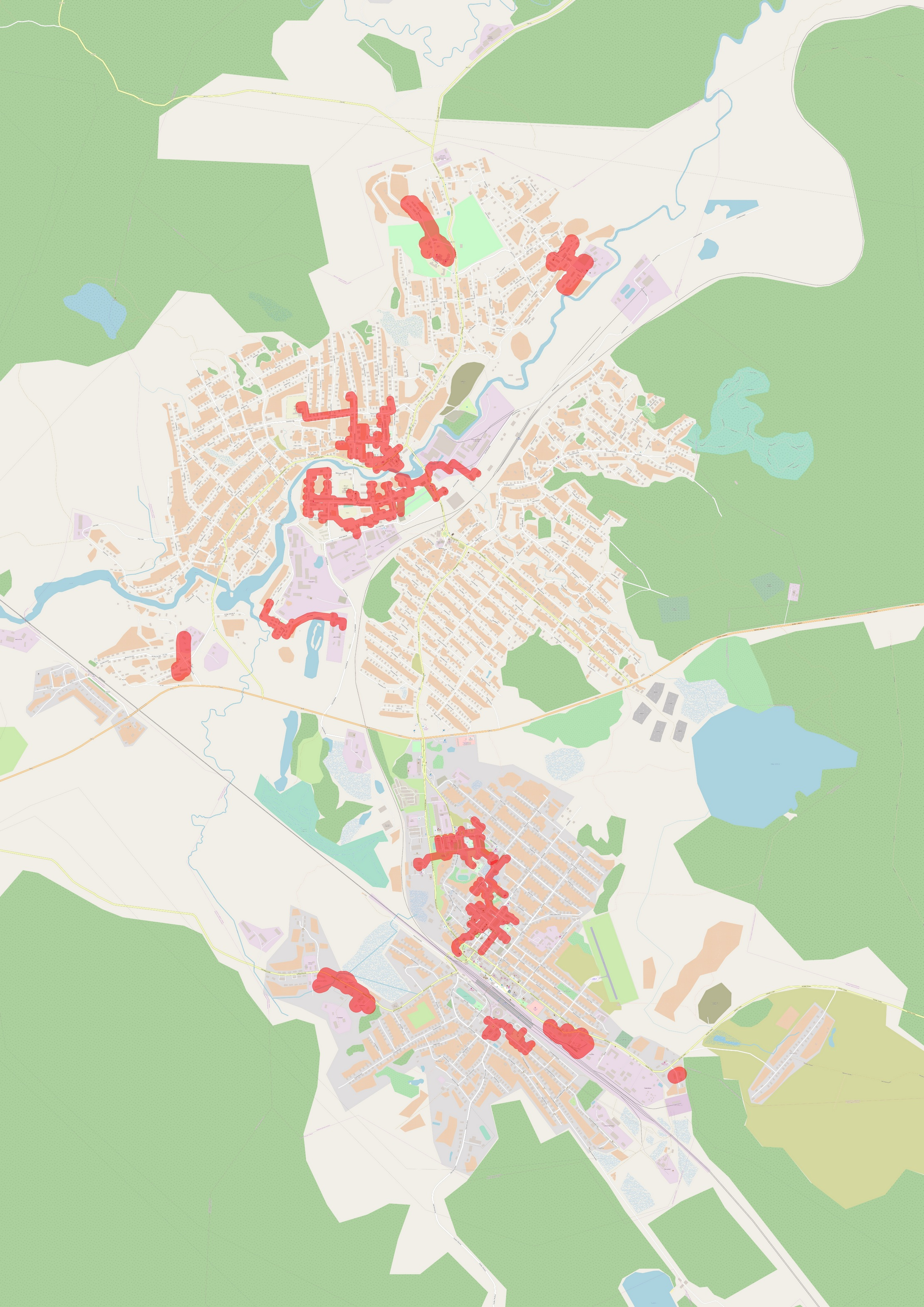 Рисунок 1. Зоны централизованного теплоснабжения.Тепловые нагрузки потребителей тепловой энергии, групп потребителей тепловой энергии в зонах действия источников тепловой энергииЦентрализованным отоплением обеспечено 40% жилой застройки, централизованным горячим водоснабжением – 35%. Жилые дома усадебной застройки, как правило, имеют печое отопление. Ряд домов усадебной застройки, расположенных в непосредственной близости от сети теплоснабжения, подключены к системе централизованного теплоснабжения.Индивидуальное отопление жилых помещений в многоквартирных домах не осуществляется.Все бюджетные потребители подключены к системе централизованного теплоснабжения. Промышленные и прочие потребители либо имеют собственные теплоисточники, либо приобретают тепловую энергию у ООО «ТК Новгородская».В таблице 3 приведены данные о подключенных потребителях в разрезе каждой котельной.Таблица 3Подробные данные о подключенных потребителях в разрезе каждой котельной приведены в приложении 1.Тепловые нагрузки потребителей складываются из нагрузок на отопление и горячее водоснабжение. Суммарная тепловая нагрузка потребителей Окуловского городского поселения составляет 26,98 Гкал/ч. Отопительная нагрузка потребителей рассчитывается как необходимое количество тепловой энергии на поддержание нормативной температуры воздуха в помещениях потребителя при расчетной температуре наружного воздуха. Расчетная температура наружного воздуха устанавливается нормами как температура наиболее холодной пятидневки с обеспеченностью 0,92. Для данного региона расчетная температура наружного воздуха –29 ̊С, продолжительность отопительного периода 220 суток.Среднегодовой объем потребления тепловой энергии (рассчитанный с учетом температур наружного воздуха по СП 131.13330.2012. Свод правил. Строительная климатология. Актуализированная версия СНиП 23-01-99*) составляет 46,2 тыс. Гкал, в том числе потребление в отопительный период – 44,6 тыс. Гкал.Показатели птребления тепловой энергии в Окуловском городском поселении представлены в таблице 4. На долю населения приходится свыше 70% отпуска тепловой энергии. Таблица 4Договорные величины потребления тепловой мощности по объектам потребителей произведены расчетным методом.С 01.01.2014 г. продажа потребителям тепловой энергии осуществляется в соответствии со статьей 13 Федерального Закона РФ «О теплоснабжении» (190-ФЗ от 27.07.2010) теплоснабжающей организацией, имеющей в собственности или на ином праве, а равно во владении или пользовании источники тепловой энергии при этом в случае принятия собственниками помещений в многоквартирных жилых домах решения о непосредственных расчетах за поставляемую тепловую энергию с теплоснабжающими организациями - продажа тепловой энергии производится непосредственно потребителям.Учет тепла, отпущенного потребителям, осуществляется:- по данным приборного учета;- расчётным методом согласно Методике осуществления коммерческого учета тепловой энергии, теплоносителя, утверждённой Приказом Минстроя России от 17.03.2014 № 99/пр «Об утверждении Методики осуществления коммерческого учета тепловой энергии, теплоносителя»;- по утверждённым нормативам для населения.Общее число многоквартирных домов, на которые распространяется требование по обязательному оборудованию вводов общедомовыми приборами учета тепловой энергии, составляет по Окуловскому городскому поселению 56 домов, фактически общедомовыми приборами учета на территории Окуловского городского поселения оборудовано 13 многоквартирных домов. Таким образом, доля многоквартирных домов, в которых установлены приборы учета тепловой энергии, от числа необходимых к установке, составляет 23,2%. По горячему водоснабжению общедомовые приборы учета установлены в 6-ти многоквартирных домах из 58 многоквартирных домов, оборудованных централизованным горячим водоснабжением (10,3%).Баланс тепловой мощности и тепловой нагрузки в зонах действия источников тепловой энергииБаланс установленной, располагаемой тепловой мощности, тепловой мощности нетто, потерь тепловой мощности в тепловых сетях и присоединенной тепловой нагрузки в Окуловском городском поселении представлен в таблице 5.Таблица 5Тепловой баланс складывается из полезного отпуска тепловой энергии, расхода на собственные нужды источников, потерь в тепловых сетях. Баланс тепловой мощности подразумевает соответствие подключенной тепловой нагрузки тепловой мощности источников. На всех теплоисточниках, кроме котельной №2 (БМК, Окуловка г, Правды ул.) дефициты тепловой мощности отсутствуют. На котельной №2 (БМК, Окуловка г, Правды ул.) имеется незначительный дефицит тепловой мощности из-за которого в холодный период года, при достижении температур наружного воздуха значений близких к расчетным (-29 гр.С), появляется дефицит тепловой энергии, и как следствие, снижение температуры внутреннего воздуха в помещениях потребителей ниже нормативной или недогрев горячей воды. При этом величина дефицита в размере 0,4 Гкал/ч на котельной №2 (БМК, Окуловка г, Правды ул.) не приведет к размораживанию систем теплоснабжения.Гидравлический режим передачи тепловой энергии в Окуловском городском поселении обеспечивается сетевыми насосами котельных. Основные гидравлические и температурные режимы системы теплоснабжения муниципального образования обеспечиваются в соответствии с картами технологических режимов. Дефицит пропускной способности сетей в Окуловском городском поселении отсутствует.Баланс теплоносителяВодоподготовка на теплоисточниках Окуловского городского поселения не производится. Теплоносителем является вода, забираемая напрямую из системы централизованного водоснабжения.Топливный баланс источника тепловой энергии и система обеспечения топливомВ Окуловском городском поселении на теплоисточниках в качестве топлива используется газ (на 10 теплоисточниках), уголь (котельная №32 (Окуловка г, Ленина ул (ПЧ-7))) и электрическая энергия (электрокотельная (Окуловка г, Ленина ул, 3а)). Показатели среднегодового объема потребления топлива представлены в таблице 6.Таблица 6Надежность теплоснабженияНадежность функционирования системы теплоснабжения должна обеспечиваться целым рядом мероприятий, осуществляемых на стадиях проектирования и в период эксплуатации.Под надежностью понимается свойство системы теплоснабжения выполнять заданные функции в заданном объеме при определенных условиях функционирования. Применительно к системе коммунального теплоснабжения в числе заданных функций рассматривается бесперебойное снабжение потребителей теплом и горячей водой требуемого качества и недопущение ситуаций, опасных для людей и окружающей среды. Надежность является комплексным свойством. В зависимости от назначения объекта и условий его эксплуатации она может включать ряд свойств (в отдельности или в определенном сочетании), основными из которых являются безотказность, долговечность, ремонтопригодность, сохраняемость, устойчивоспособность, режимная управляемость, живучесть и безопасность.Степень снижения надежности выражается в частоте возникновения отказов и величине снижения уровня работоспособности или уровня функционирования системы теплоснабжения. Полностью работоспособное состояние - это состояние системы, при котором выполняются все заданные функции в полном объеме. Под отказом понимается событие, заключающееся в переходе системы теплоснабжения с одного уровня работоспособности на другой, более низкий, в результате выхода из строя одного или нескольких элементов системы. Событие, заключающееся в переходе системы теплоснабжения с одного уровня работоспособности на другой, отражающийся на теплоснабжении потребителей, является аварией. Таким образом, авария также является отказом, но с более тяжелыми последствиями.Наиболее слабым звеном системы теплоснабжения являются тепловые сети. Повреждения на трубопроводах могут привести к длительным перерывам в подаче теплоты и к выходу из строя систем отопления зданий.В Окуловском городском поселении подготовка котельных и тепловых сетей к отопительному периоду начинается в предыдущем периоде с систематизации выявленных дефектов в работе оборудования и отклонений от гидравлического и теплового режимов, составления планов работ, подготовки необходимой документации, заключения договоров с подрядными организациями и материально-техническим обеспечением плановых работ.Непосредственная подготовка систем теплоснабжения к эксплуатации в зимних условиях заканчивается не позднее срока, установленного для данной местности с учетом ее климатической зоны.Окуловское городское поселение не относится к районам с ограниченным сроком завоза грузов. В целях обеспечения надежности и безопасности объектов жизнеобеспечения теплоснабжающей организацией проверяются и при необходимости доукомплектовываются аварийные запасы материально-технических ресурсов, проводится проверка готовности резервных источников электроснабжения котельных.В 2013-2016 гг. фиксировались незначительные аварии на сетях теплоснабжения, которые устранялись в течение рабочего дня. Учет технологических нарушений ведется оперативной диспетчерской службой. Вывод из работы технической защиты производился на срок не более суток при ремонте основного оборудования, замене, ремонте сетей.Большинство аварий и инцидентов связано с внешними факторами - отключения электричества, холодного водоснабжения, а также с высоким износом тепловых сетей.Параметры качества услуг теплоснабжения определены в соответствии с требованиями, установленными в Постановлении Правительства Российской Федерации от 06.05.2011 № 354 «О предоставлении коммунальных услуг собственникам и пользователям помещений в многоквартирных домах и жилых домах» (с момента вступления в силу).Параметры качества и надежности по сетям теплоснабжения:- перебои в снабжении потребителей (часов на потребителя)	 – 0 часов;- продолжительность (бесперебойность) поставки товаров и услуг	 - 24 час/день;- количество часов предоставления тепловой энергии в отчетном периоде – 5 280 часов;- доля ежегодно заменяемых сетей – не более 1%.Для обеспечения восстановления и надежности системы теплоснабжения ежегодно должны меняться не менее 3% сетей от общей протяженности. Фактически данные условия не соблюдаются.Наладка и ремонты котельного оборудования производится в соответствии с установленными графиками.Технико-экономические показатели теплоснабжающей организацииОсновные технико-экономические показатели ООО «ТК Новгородская» представлены в таблице 7.Таблица 7Цены (тарифы) в сфере теплоснабженияНа период с 01.07.2017 по 31.12.2017 г. для ООО «ТК Новгородская» установлен тариф на производство и передачу тепловой энергии на территории Окуловского городского поселения в размере 2951,28 руб/Гкал (без НДС).В себестоимости производства и передачи тепловой энергии ООО «ТК Новгородская» основными являются следующие статьи затрат:- расходы топливо;- оплата труда основного производственного персонала с отчислениями на социальные нужды;- затраты на покупную электрическую энергию.В связи с этим деятельность теплоснабжающей организации в целом характеризуется высоким уровнем трудоемкости и энергоресурсоемкости, что свойственно теплоснабжающим организациям, занимающимся производством и передачей тепловой энергии.Плата за услуги по поддержанию резервной тепловой мощности в Окуловском городском поселении не установлена.Описание существующих технических и технологических проблем в системе теплоснабжения Окуловского городского поселенияПо итогам проведенного анализа системы теплоснабжения Окуловского городского поселения установлено, что основными проблемами теплоснабжения являются:- изношенность тепловых сетей и низкая интенсивность их модернизации (недоремонт);- неоптимальные режимы настройки арматуры на тепловых сетях;- использование неэффективной теплоизоляции сетей трубопроводов со сроком эксплуатации более 25 лет.Глава 2. Перспективное потребление тепловой энергии на цели теплоснабженияа) Данные базового уровня потребления тепла на цели теплоснабженияБазовый уровень потребления тепла на цели теплоснабжения составляет 46,2 тыс. Гкал в год (таблица 8).Таблица 8б) Прогнозы приростов на каждом этапе площади строительных фондовОценка потребления товаров и услуг организаций коммунального комплекса играет важное значение при разработке схемы теплоснабжения. Во-первых, объемы потребления должны быть обеспечены соответствующими производственными мощностями систем теплоснабжения. Системы теплоснабжения должны обеспечивать потребителей тепловой энергией в соответствии с требованиями к качеству, в том числе круглосуточное и бесперебойное снабжение. Во-вторых, прогнозные объемы потребления тепловой энергии должны учитываться при расчете тарифов, которые являются одним из основных источников финансирования инвестиционных программ теплоснабжающей организации. Для оценки перспективных объемов был проанализирован сложившийся уровень потребления тепловой энергии в Окуловском городском поселении. Схема теплоснабжения разрабатывается на основе документов территориального планирования поселения, городского округа, утвержденных в соответствии с законодательством о градостроительной деятельности.Согласно Генеральному плану Окуловского городского поселения на расчетный срок генерального плана (2030 г.) предусматривается строительство следующих объектов (таблица 9).Таблица 9Новое строительство малоэтажных и среднеэтажных многоквартирных домов планируется в объеме 15,2 тыс. кв. м. При этом большая часть данного жилищного фонда предполагается под замену существующего ветхого и аварийного жилья (11,1 тыс. кв.м по состоянию на 2013 г.). Таким образом, данные объекты (с учетом ужесточения требований к энергоэффективности вновь строящегося жилья) не окажут существенного влияния на изменение объемов потребления тепловой энергии.Теплоснабжение новых объектов социальной и бытовой инфраструктуры предполагается за счет автономных источников тепла (встроенных, пристроенных или отдельно стоящих, работающих на газовом топливе).Согласно Генеральному плану Окуловского городского поселения на расчетный срок генерального плана (2030 г.) предполагаемая численность населения составит 14 тыс. чел. С учетом этого в промежуточные годы прогнозируемая численность населения Окуловского городского поселения, определенная методом интерполяции, представлена в таблице 10. На 2031 и 2032 годы схемой теплоснабжения предусматривается, что численность населения существенно не изменится по сравнению с предусмотренной Генеральным планом на 2030 год.Таблица 10Таблица 10 (продолжение)Согласно Генеральному плану Окуловского городского поселения на расчетный срок генерального плана (2030 г.) новое жилищное строительство в размере 341,4 тыс. кв.м предусматривается преимущественно за счет индивидуальных домов усадебного типа (326,2 тыс. кв.м), теплоснабжение которых предполагается от собственных индивидуальных источников.в) Прогнозы перспективных удельных расходов тепловой энергии на отопление, вентиляцию и горячее водоснабжение, согласованных с требованиями к энергетической эффективности объектов теплопотребления, устанавливаемых в соответствии с законодательством Российской ФедерацииТепловые нагрузки на нужды отопления для объектов застройки определяются по проектам или по укрупненным показателям максимального теплового потока на 1 куб.м объема в соответствии с рекомендациями СП 50.13330.2012 «Свод правил. Тепловая защита зданий. Актуализированная редакция СНиП 23-02-2003», утвержденного Приказом Минрегиона России от 30.06.2012 г. №265 при расчетной температуре наружного воздуха для проектирования систем отопления соответствующего населенного пункта.Перспективные удельные расходы тепловой энергии на отопление, определенные в соответствии с СП 50.13330.2012, представлены в таблице 11.Таблица 11Перспективные удельные расходы тепловой энергии на горячее водоснабжение определяются количеством потребителей и режимом пользования системой централизованного горячего водоснабжения. Количество пользователей определяется характеристиками здания. Режим пользования определяется по проектным данным здания, а при отсутствии проектных данных – в соответствии со СНиП 2.04.01-85.Средняя часовая тепловая нагрузка горячего  водоснабжения потребителя тепловой энергии (Гкал/ч) в отопительный  период определяется по формуле:где: - расход воды на горячее водоснабжение абонента, л/ед. измерения в сутки; принимается по таблице приложения 3 СНиП 2.04.01-85; - количество единиц измерения, отнесенное к суткам, - количество жителей, учащихся в учебных заведениях и т.д.; - температура водопроводной воды в отопительный период, °С;  - продолжительность функционирования системы горячего водоснабжения потребителя в сутки, ч; - тепловые потери в местной системе горячего водоснабжения, в подающем и циркуляционном трубопроводах наружной сети горячего водоснабжения, Гкал/ч.Средняя часовая тепловая нагрузка горячего водоснабжения в неотопительный период (Гкал) определяется по формуле:где: - средняя часовая тепловая нагрузка горячего водоснабжения в отопительный период, Гкал/ч; - коэффициент, учитывающий снижение средней часовой нагрузки горячего водоснабжения в неотопительный период по сравнению с нагрузкой в отопительный период;,  - температура горячей воды в неотопительный и отопительный период соответственно, гр.С;,  - температура водопроводной воды в неотопительный и отопительный период, гр.С.г) Прогнозы перспективных удельных расходов тепловой энергии для обеспечения технологических процессовПерспективный расход тепловой энергии для обеспечения технологических процессов схемой теплоснабжения не предусмотрен.д) Прогнозы приростов объемов потребления тепловой энергии и теплоносителя с разделением по видам теплопотребления в каждом расчетном элементе территориального деления и в зоне действия каждого из существующих источников тепловой энергииПрогноз прироста объемов потребления тепловой энергии представлен в таблице 12. Теплоноситель потребителям не отпускается.Таблица 12е) Прогнозы приростов объемов потребления тепловой энергии (мощности) и теплоносителя с разделением по видам теплопотребления в расчетных элементах территориального деления и в зонах действия индивидуального теплоснабжения на каждом этапеПрогноз прироста объемов потребления тепловой энергии в расчетных элементах территориального деления и в зонах действия индивидуального теплоснабжения представлен в таблице 13. Теплоноситель потребителям не отпускается.Таблица 13Перспективный уровень потребления тепловой энергии на цели теплоснабжения к 2032 году по Окуловскому городскому поселению с учетом полной реализации заложенных в Генеральный план параметров составит 28,13 Гкал/ч (таблица 14).Таблица 14Перспективный среднегодовой объем потребления тепловой энергии составит 47782 Гкал, в том числе потребление в отопительный период – 46127 Гкал. Прогноз изменения объема потребления тепловой энергии в Окуловском городском поселении представлен в таблице 15.Таблица 15ж) Прогнозы приростов объемов потребления тепловой энергии (мощности) и теплоносителя объектами, расположенными в производственных зонах, с учетом возможных изменений производственных зон и их перепрофилирования и приростов объемов потребления тепловой энергии (мощности) производственными объектами с разделением по видам теплопотребления и по видам теплоносителя (горячая вода и пар) в зоне действия каждого из существующих или предлагаемых для строительства источников тепловой энергии на каждом этапеПотребление тепловой энергии (мощности) и теплоносителя объектами, расположенными в производственных зонах, возможные изменения производственных зон и их перепрофилирование схемой теплоснабжения не предусмотрено.з) Прогноз перспективного потребления тепловой энергии отдельными категориями потребителей, в том числе социально значимых, для которых устанавливаются льготные тарифы на тепловую энергию (мощность), теплоносительПотребление тепловой энергии отдельными категориями потребителей, в том числе социально значимыми, для которых устанавливаются льготные тарифы на тепловую энергию (мощность), теплоноситель, отсутствует и в перспективе не предвидется.и) Прогноз перспективного потребления тепловой энергии потребителями, с которыми заключены или могут быть заключены в перспективе свободные долгосрочные договоры теплоснабженияПотребители, с которыми заключены или могут быть заключены в перспективе свободные долгосрочные договоры теплоснабжения, отсутствуют и в перспективе не предвидятся.к) Прогноз перспективного потребления тепловой энергии потребителями, с которыми заключены или могут быть заключены долгосрочные договоры теплоснабжения по регулируемой ценеПотребители, с которыми заключены или могут быть заключены долгосрочные договоры теплоснабжения по регулируемой цене, отсутствуют и в перспективе не предвидятся.Глава 3. Электронная модель системы теплоснабжения Окуловского городского поселенияВ современных условиях становится необходимым использование электронных моделей, основанных на графическом отображении баз данных о технических параметрах систем теплоснабжения, позволяющих оценивать возможные последствия планируемых мероприятий (и непредвиденных ситуаций) и, таким образом, принимать оптимальные экономически обоснованные решения по наладке, регулировке и модернизации системы централизованного теплоснабжения.Электронная модель системы теплоснабжения обеспечивает:- графическое представление объектов системы теплоснабжения с привязкой к топографической основе населенного пункта и с полным топологическим описанием связности объектов;- паспортизацию объектов системы теплоснабжения;- паспортизацию и описание расчетных единиц территориального деления, включая административное;- гидравлический расчет тепловых сетей (приведен в электронной модели);- моделирование всех видов переключений, осуществляемых в тепловых сетях, в том числе переключений тепловых нагрузок между источниками тепловой энергии;- расчет балансов тепловой энергии по источникам тепловой энергии и по территориальному признаку;- расчет потерь тепловой энергии через изоляцию и с утечками теплоносителя;- расчет показателей надежности теплоснабжения;- групповые изменения характеристик объектов (участков тепловых сетей, потребителей) по заданным критериям с целью моделирования различных перспективных вариантов схем теплоснабжения;- сравнительные пьезометрические графики для разработки и анализа сценариев перспективного развития тепловых сетей.Глава 4. Перспективный баланс тепловой мощности источников тепловой энергии и тепловой нагрузкиа) Балансы тепловой энергии (мощности) и перспективной тепловой нагрузки в каждой из выделенных зон действия источников тепловой энергии с определением резервов (дефицитов) существующей располагаемой тепловой мощности источников тепловой энергииБалансы тепловой мощности и перспективной тепловой нагрузки в зонах действия источников тепловой энергии с определением резервов (дефицитов) существующей располагаемой тепловой мощности источников тепловой энергии в Окуловском городском поселении представлены в таблице 16.Суммарная нагрузка потребителей по Окуловскому городскому поселению на источники централизованного теплоснабжения вырастет к 2032 году до 28,13 Гкал/ч. Покрытие данных нагрузок предполагается за счет существующих теплоисточников. Дефицит мощности в зонах действия теплоисточников не возникает.Таблица 16б) Балансы тепловой мощности источника тепловой энергии и присоединенной тепловой нагрузки в каждой зоне действия источника тепловой энергии по каждому из магистральных выводов (если таких выводов несколько) тепловой мощности источника тепловой энергииБалансы тепловой мощности источников тепловой энергии и присоединенной тепловой нагрузки в каждой зоне действия источников тепловой энергии по каждому из магистральных выводов тепловой мощности источника тепловой энергии представлены в таблице 17. Тепловые источники в Окуловском городском поселении имеют по одному магистральному выводу, поэтому балансы тепловой мощности по магистральным выводам соответствуют балансам тепловой мощности по зонам действия теплоисточников.Дефицит мощности ни на одном из магистральных выводов не возникает.Таблица 17в) Гидравлический расчет передачи теплоносителя для каждого магистрального вывода с целью определения возможности (невозможности) обеспечения тепловой энергией существующих и перспективных потребителей, присоединенных к тепловой сети от каждого магистрального выводаОснованием для разработки гидравлического расчета тепловых сетей является:– СНиП 41 -02-2003 «Тепловые сети»;– СНиП 41-03-2003 «Тепловая изоляция оборудования и трубопроводов»;– СНиП 41-01-2003 «Отопление, вентиляция, кондиционирование»;– ГОСТ 21.605-82-СПД «Сети тепловые (тепломеханическая часть). Рабочие чертежи»;– ГОСТ 21.206-93 «Условные обозначения трубопроводов».Справочная литература:– Справочник проектировщика «Проектирование тепловых сетей». Автор А.А. Николаев;– Справочник «Наладка и эксплуатация водяных тепловых сетей», 3-е издание, переработанное и дополненное. Автор В.И. Манюк;– Правила технической эксплуатации тепловых энергоустановок.Условия проведения гидравлического расчета:Схема тепловой сети – двухтрубная, тупиковая.Схема подключения систем теплопотребления к тепловой сети –зависимая.Параметры теплоносителя – 95/70 оС.Давление в точке подключения – Р1=5,7 кгс/см2, Р2=3,8 кгс/см2.Расчетная температура наружного воздуха: -29 оС.Коэффициент эквивалентной шероховатости (поправочный коэффициент к величине удельных потерь давления) Кэ = 3,0.Из-за отсутствия точных данных о количестве местных сопротивлений – сумма коэффициентов местных сопротивлений принята как 10 % от линейных потерь давления.1. Определение тепловых нагрузок потребителей, расчетных расходов теплоносителя.Расчетные расходы воды определяются по формуле:где:– Q(P)oт - расчетная тепловая нагрузка;– t1p – расчетная температура воды в подающем трубопроводе тепловой сети;– t2P – расчетная температура воды в обратном трубопроводе тепловой сети.2. Проведение гидравлического расчета.Потери давления на участке трубопровода складываются из линейных потерь (на трение) и потерь на местных сопротивлениях:∆р = ∆ртр + ∆рм;Линейные потери давления пропорциональны длине труб и равны:∆pтр = R·L;где L – длина трубопровода, м;R – удельные потери давления на трение, кгс/м2.где λ – коэффициент гидравлического трения;v – скорость теплоносителя, м/с;ρ – плотность теплоносителя, кгс/м3;g – ускорение свободного падения, м/с2;dBН – внутренний диаметр трубы, м;G – расчетный расход теплоносителя на рассчитываемом участке, т/ч.Потери давления в местных сопротивлениях находят по формуле:где Σζ – сумма коэффициентов местных сопротивлений.Тепловые сети работают при турбулентном режиме движения теплоносителя в квадратичной области, поэтому коэффициент гидравлического трения определяется формулой Прандтля-Никурадзе:λ = 1/(1,14 + 2∙lg(Dв/ Kэ))2где Kэ – эквивалентная шероховатость трубы, принимаемая для вновь прокладываемых труб водяных тепловых сетей Kэ = .При значениях эквивалентной шероховатости трубопроводов, отличных от Kэ = , на величину удельных потерь давления вводится поправочный коэффициент β. В этом случае:∆р = β·R·L + ∆pм.г) Выводы о резервах (дефицитах) существующей системы теплоснабжения при обеспечении перспективной тепловой нагрузки потребителейСуммарная нагрузка потребителей по Окуловскому городскому поселению на источники централизованного теплоснабжения вырастет к 2032 году до 28,13 Гкал/ч. Покрытие данных нагрузок предполагается за счет существующих теплоисточников. Дефицит мощности в зонах действия теплоисточников не возникает.Глава 5. Перспективный баланс производительности водоподготовительных установок и максимального потребления теплоносителя теплопотребляющими установками потребителейЗначения перспективных потерь теплоносителя, а также затраты теплоносителя на компенсацию этих потерь приведены в таблице 18.Таблица 18Водоподготовка на теплоисточниках Окуловского городского поселения не производится. Теплоносителем является вода, забираемая напрямую из системы централизованного водоснабжения. Поэтому подключение новых потребителей не создаст дефицита теплоносителя в системах централизованного теплоснабжения.Глава 6. Предложения по строительству, реконструкции и техническому перевооружению источников тепловой энергииа) Определение условий организации централизованного теплоснабжения, индивидуального теплоснабжения, а также поквартирного отопленияСхемой теплоснабжения предусмотрено сохранение существующих условий организации централизованного теплоснабжения, индивидуального теплоснабжения, а также поквартирного отопления.Выявленные проблемы функционирования и развития системы теплоснабжения Окуловского городского поселения решаются посредством мероприятий по модернизации, реконструкции инфраструктуры и подключению объектов нового строительства.Основным направлением данных мероприятий является максимально возможное использование существующего оборудования на наиболее эффективных действующих в муниципальном образовании источниках теплоснабжения.Перечень мероприятий по реконструкции и техническому перевооружению теплоисточников включает:- установку дополнительного котлоагрегата на котельной №15 (Окуловка г, Парфенова ул, 28) для обеспечения вновь подключаемых нагрузок потребителей в зоне действия данной котельной;- монтаж водоподготовительных установок на теплоисточнках для снижения негативного воздействия солей, содержащихся в водопроводной воде, на внутренние поверхности трубопроводов, баков и арматуры;- монтаж приборов учета на теплоисточниках в соответствии с требованиями федерального закона от 23.11.2009 №261-ФЗ «Об энергосбережении и о повышении энергетической эффективности и о внесении изменений в отдельные законодательные акты Российской Федерации».Таблица 19Подробная информация о мероприятиях по реконструкции и техническому перевооружению теплоисточников представлена в Приложении 3 к Схеме теплоснабжения.Список мероприятий и стоимость на конкретном объекте детализируется после разработки проектной документации (при необходимости после проведения энергетических обследований).С учетом перспективных тепловых нагрузок общая годовая потребность в топливе для централизованного теплоснабжения Окуловского городского поселения составит 11399,7 т у.т. (таблица 20).Таблица 20б) Обоснование предлагаемых для строительства источников тепловой энергии с комбинированной выработкой тепловой и электрической энергии для обеспечения перспективных тепловых нагрузокСтроительство источников тепловой энергии с комбинированной выработкой тепловой и электрической энергии для обеспечения перспективных тепловых нагрузок схемой теплоснабжения не предусмотрено.в) Обоснование предлагаемых для реконструкции действующих источников тепловой энергии с комбинированной выработкой тепловой и электрической энергии для обеспечения перспективных приростов тепловых нагрузокДействующие источники тепловой энергии с комбинированной выработкой тепловой и электрической энергии на территории Окуловского городского поселения отсутствуют.г) Обоснование предлагаемых для реконструкции котельных для выработки электроэнергии в комбинированном цикле на базе существующих и перспективных тепловых нагрузокРеконструкция котельных для выработки электроэнергии в комбинированном цикле на базе существующих и перспективных тепловых нагрузок схемой теплоснабжения не предусмотрена.д) Обоснование предлагаемых для реконструкции котельных с увеличением зоны их действия путем включения в нее зон действия существующих источников тепловой энергииРеконструкция котельных с увеличением зоны их действия путем включения в нее зон действия существующих источников тепловой энергии схемой теплоснабжения не предусмотрена.е) Обоснование предлагаемых для перевода в пиковый режим работы котельных по отношению к источникам тепловой энергии с комбинированной выработкой тепловой и электрической энергииПеревод в пиковый режим работы котельных по отношению к источникам тепловой энергии с комбинированной выработкой тепловой и электрической энергии схемой теплоснабжения не предусмотрен.ж) Обоснование предложений по расширению зон действия действующих источников тепловой энергии с комбинированной выработкой тепловой и электрической энергииИсточники тепловой энергии с комбинированной выработкой тепловой и электрической энергии на территории Окуловского городского поселения отсутствуют. Расширение зон действия источников тепловой энергии с комбинированной выработкой тепловой и электрической энергии схемой теплоснабжения не предусмотрено.з) Обоснование предлагаемых для вывода в резерв и (или) вывода из эксплуатации котельных при передаче тепловых нагрузок на другие источники тепловой энергииВывод в резерв или вывод из эксплуатации котельных при передаче тепловых нагрузок на другие источники тепловой энергии схемой теплоснабжения не предусмотрен.и) Обоснование организации индивидуального теплоснабжения в зонах застройки поселения малоэтажными жилыми зданиямиИндивидуальное теплоснабжение предусмотрено схемой теплоснабжения в отношении малоэтажных жилых зданий усадебного типа застройки, так как централизованное теплоснабжение таких объектов экномически нецелесообразно из-за низкой плотности тепловых нагрузок.к) Обоснование организации теплоснабжения в производственных зонах на территории поселенияОрганизация теплоснабжения в производственных зонах на территории муниципального образования сохраняется в существующем виде.л) Обоснование перспективных балансов тепловой мощности источников тепловой энергии и теплоносителя и присоединенной тепловой нагрузки в каждой из систем теплоснабжения поселения, городского округа и ежегодное распределение объемов тепловой нагрузки между источниками тепловой энергииБалансы тепловой мощности и перспективной тепловой нагрузки в зонах действия источников тепловой энергии с определением резервов (дефицитов) существующей располагаемой тепловой мощности источников тепловой энергии в Окуловском городском поселении представлены в таблице 21.Таблица 21м) Расчет радиусов эффективного теплоснабжения (зоны действия источников тепловой энергии) в каждой из систем теплоснабжения, позволяющий определить условия, при которых подключение теплопотребляющих установок к системе теплоснабжения нецелесообразно вследствие увеличения совокупных расходов в указанной системеРадиус эффективного теплоснабжения позволяет определить условия, при которых подключение новых или увеличивающих тепловую нагрузку теплопотребляющих установок к системе теплоснабжения нецелесообразно вследствие увеличения совокупных расходов в указанной системе на единицу тепловой мощности.Радиус эффективного теплоснабжения определен по соотношению дополнительной тепловой нагрузки более удаленных вдоль трассы тепловой сети объектов и дополнительных затрат на передачу тепловой энергии по теплосетям, определяемым пропорционально протяженности данных сетей. По мере удаления от теплоисточника в радиус эффективного теплоснабения попадают потребители, за счет которых относительный прирост тепловой нагрузки ниже или равен относительного прироста протяженности тепловых сетей. В качестве критерия прироста протяженности тепловых сетей определен путь теплоносителя от теплоисточника к соответствующему потребителю.Средняя плотность тепловых нагрузок составляет 0,0010 Гкал/ч на 1 п.м тепловой сети. Учитывая потенциал тепловой мощности теплоисточников максимальная удаленность потребителей от теплоисточников Окуловского городского поселения при неизменной плотности тепловых нагрузок составляет (таблица 22).Таблица 22Глава 7. Предложения по строительству и реконструкции тепловых сетей и сооружений на ниха) Реконструкция и строительство тепловых сетей, обеспечивающих перераспределение тепловой нагрузки из зон с дефицитом тепловой мощности в зоны с избытком тепловой мощности (использование существующих резервов)Реконструкция и строительство тепловых сетей, обеспечивающих перераспределение тепловой нагрузки из зон с дефицитом тепловой мощности в зоны с избытком тепловой мощности (использование существующих резервов), не требуется.б) Строительство тепловых сетей для обеспечения перспективных приростов тепловой нагрузки под жилищную, комплексную или производственную застройку во вновь осваиваемых районах поселенияСтроительство тепловых сетей для обеспечения перспективных приростов тепловой нагрузки под жилищную, комплексную или производственную застройку во вновь осваиваемых районах Окуловского городского поселения не требуется, так как объекты нового строительства разполагаются в непосредственной близости от существующих тепловых сетей. Застройщик осуществляет подключение к тепловым сетям в установленном законодательством порядке, в соответствии с проектом застройки земельного участка. в) Строительство тепловых сетей, обеспечивающих условия, при наличии которых существует возможность поставок тепловой энергии потребителям от различных источников тепловой энергии при сохранении надежности теплоснабженияСтроительство тепловых сетей, обеспечивающих условия, при наличии которых существует возможность поставок тепловой энергии потребителям от различных источников тепловой энергии при сохранении надежности теплоснабжения, схемой теплоснабжения не предусмотрено, так как поставка тепловой энергии потребителям от различных источников тепловой энергии схемой не предусмотрена.г) Строительство или реконструкция тепловых сетей для повышения эффективности функционирования системы теплоснабжения, в том числе за счет перевода котельных в пиковый режим работы или ликвидации котельныхСхемой теплоснабжения предусмотрена перекладка сетей, исчерпавших свой ресурс и нуждающихся в замене, одним из ожидаемых результатов реализации которых является снижение объема потерь тепловой энергии и, как следствие, повышение эффективности функционирования системы теплоснабжения в целом.д) Строительство тепловых сетей для обеспечения нормативной надежности теплоснабженияСхемой теплоснабжения предусмотрена перекладка сетей, исчерпавших свой ресурс и нуждающихся в замене, одним из ожидаемых результатов реализации которых является снижение уровня износа тепловых сетей и, как следствие, повышение нормативной надежности теплоснабжения в целом.Перечень мероприятий и инвестиционных проектов в теплоснабжении, обеспечивающих спрос на услуги теплоснабжения по годам реализации Схемы для решения поставленных задач и обеспечения целевых показателей развития коммунальной инфраструктуры Окуловского городского поселения также включает: группу проектов «Инженерно-техническая оптимизация коммунальных систем», в том числе: 1. Мероприятия по выявлению бесхозяйных объектов недвижимого имущества, используемых для передачи энергетических ресурсов, организации поставки таких объектов на учет в качестве бесхозяйных объектов недвижимого имущества и признанию права муниципальной собственности.2. Мероприятия по организации управления бесхозяйными объектами недвижимого имущества, используемыми для передачи энергетических ресурсов, с момента выявления таких объектов, в т.ч. определению источника компенсации возникающих при эксплуатации нормативных потерь энергетических ресурсов, в частности за счет включения расходов на компенсацию данных потерь в тариф организации, управляющей такими объектами.е) Реконструкция тепловых сетей с увеличением диаметра трубопроводов для обеспечения перспективных приростов тепловой нагрузкиРеконструкция тепловых сетей с увеличением диаметра трубопроводов для обеспечения перспективных приростов тепловой нагрузки схемой не предусмотрена.ж) Реконструкция тепловых сетей, подлежащих замене в связи с исчерпанием эксплуатационного ресурсаМероприятия по строительству линейных объектов инфраструктуры теплоснабжения направлены на обеспечение надежности и повышение эффективности теплоснабжения.Предложения по реконструкции тепловых сетей, подлежащих замене в связи с исчерпанием эксплуатационного ресурса, включают:- проведение комплексного обследования технико-экономического состояния систем теплоснабжения, в том числе показателей физического износа и энергетической эффективности в соответствии с требованиями федерального закона от 27.07.2010 г. №190-ФЗ «О теплоснабжении»;- перекладку сетей, исчерпавших свой ресурс и нуждающихся в замене. Таблица 23Подробная информация о мероприятиях по реконструкции систем теплоснабжения представлена в Приложении 3 к Схеме теплоснабжения.Сроки реализации мероприятий определены исходя из их значимости и планируемых сроков ввода объектов капитального строительства. Объемы мероприятий определены укрупнено. Список мероприятий и стоимость на конкретном объекте детализируется после разработки проектной документации (при необходимости после проведения энергетических обследований).з) Строительство и реконструкция насосных станцийСтроительство и реконструкция насосных станций схемой не предусмотрена.Глава 8. Перспективный топливный баланса) Расчеты по каждому источнику тепловой энергии перспективных максимальных часовых и годовых расходов основного вида топлива для зимнего, летнего и переходного периодов, необходимого для обеспечения нормативного функционирования источников тепловой энергии на территории поселения, городского округаРасчет перспективных максимальных часовых и годовых расходов основного вида топлива для зимнего и летнего периодов, необходимого для обеспечения нормативного функционирования теплоисточников Окуловского городского поселения в части производства тепловой энергии для теплоснабжения, представлен в таблице 24.Таблица 24б) Расчеты по каждому источнику тепловой энергии нормативных запасов аварийных видов топливаНормативный неснижаемый запас топлива (ННЗТ) обеспечивает работу котельной в режиме «выживания» с минимальной расчетной тепловой нагрузкой по условиям самого холодного месяца года и составом оборудования, позволяющим поддерживать плюсовые температуры в главном корпусе, вспомогательных зданиях и сооружениях.Теплоисточники Окуловского городского поселения не оборудованы сооружениями по хранению резервного топлива.Глава 9. Оценка надежности теплоснабженияа) Перспективные показатели надежности, определяемые числом нарушений в подаче тепловой энергииНадежность системы теплоснабжения, определяемая, нарушениями в подаче тепловой энергии потребителям, отклонениями параметров теплоносителя, зависит от надлежащей эксплуатации теплоэнергетического оборудования и теплосетей. Надежность обслуживания систем жизнеобеспечения характеризует способность коммунальных объектов обеспечивать жизнедеятельность муниципального образования без существенного снижения качества среды обитания при любых воздействиях извне, то есть оценкой возможности функционирования коммунальных систем практически без аварий, повреждений, других нарушений в работе.Надежность работы объектов коммунальной инфраструктуры характеризуется обратной величиной – интенсивностью отказов (количеством аварий и повреждений на единицу масштаба объекта, например, на  инженерных сетей); износом коммунальных сетей, протяженностью сетей, нуждающихся в замене; долей ежегодно заменяемых сетей; уровнем потерь и неучтенных расходов.В Окуловском городском поселении подготовка котельной и тепловых сетей к отопительному периоду начинается в предыдущем периоде с систематизации выявленных дефектов в работе оборудования и отклонений от гидравлического и теплового режимов, составления планов работ, подготовки необходимой документации, заключения договоров с подрядными организациями и материально-техническим обеспечением плановых работ.Непосредственная подготовка системы теплоснабжения к эксплуатации в зимних условиях заканчивается не позднее срока, установленного для данной местности с учетом ее климатической зоны.Мероприятия по подготовке объектов теплоснабжения к работе в отопительный период 2017 – 2018 гг. выполнялись в соответствии с утвержденными графиками; отклонений и нарушений при выполнении намеченных планов не зафиксировано. Готовность к ликвидации аварийных ситуаций проверена в ходе противоаварийных тренировок. Окуловское городское поселение не относится к районам с ограниченным сроком завоза грузов. В целях обеспечения надежности и безопасности объектов жизнеобеспечения теплоснабжающей организацией проверены и укомплектованы аварийные запасы материально-технических ресурсов.Перспективное число нарушений в подаче тепловой энергии представлено в таблице 25.Таблица 25б) Перспективные показатели, определяемые приведенной продолжительностью прекращений подачи тепловой энергииПерспективная приведенная продолжительность прекращений подачи тепловой энергии приведена в таблице 26.Таблица 26в) Перспективные показатели, определяемые приведенным объемом недоотпуска тепла в результате нарушений в подаче тепловой энергииПерспективный приведенный объем недоотпуска тепла в результате нарушений в подаче тепловой энергии приведен в таблице 27.Таблица 27г) Перспективные показатели, определяемые средневзвешенной величиной отклонений температуры теплоносителя, соответствующих отклонениям параметров теплоносителя в результате нарушений в подаче тепловой энергииПерспективная средневзвешенная величина отклонений температуры теплоносителя, соответствующих отклонениям параметров теплоносителя в результате нарушений в подаче тепловой энергии, приведена в таблице 28.Таблица 28Глава 10. Обоснование инвестиций в строительство, реконструкцию и техническое перевооружениеа) Оценка финансовых потребностей для осуществления строительства, реконструкции и технического перевооружения источников тепловой энергии и тепловых сетейПредложения по величине необходимых инвестиций в реконструкцию и техническое перевооружение источников тепловой энергии и тепловых сетей представлены в таблице 29.Таблица 29Стоимости мероприятий определены на основании укрупненных сметных нормативов для объектов непроизводственного назначения и инженерной инфраструктуры, утвержденных федеральным органом исполнительной власти, осуществляющим функции по выработке государственной политики и нормативно-правовому регулированию в сфере строительства (Государственные сметные нормативы. Нормативы цены строительства. НЦС 81-02-13-2017. Утверждены Приказом Министерства строительства и жилищно-коммунального хозяйства Российской Федерации от 21.07.2017 г. №1011/пр); укрупненных оценок стоимости мероприятий по объектам аналогам.В Приложении 3 к Схеме теплоснабжения приведена подробная информация о величине необходимых инвестиций в реконструкцию и техническое перевооружение источников тепловой энергии и тепловых сетей.б) Предложения по источникам инвестиций, обеспечивающих финансовые потребностиИсточниками реализации мероприятий схемы теплоснабжения могут являться:- внебюджетные источники:- инвестиционная составляющая в тарифе;- привлеченные средства (кредиты);- средства организации (прибыль, амортизационные отчисления, снижение затрат за счет реализации проектов);- бюджетные средства:- федеральный бюджет (при наличии целевого финансирования);- региональный бюджет (при наличии целевого финансирования);- местный бюджет (при наличии целевого финансирования).Состав источников финансирования носит прогнозный характер и подлежит ежегодному уточнению исходя из возможностей бюджетов и степени реализации мероприятий.в) Расчеты эффективности инвестицийРеализация разработанных мероприятий направлена на повышение надежности теплоснабжения потребителей. В связи с этим оценка экономического эффекта по таким мероприятиям не является определяющей. В таблице 30 представлен расчет эффективности инвестиций по тем мероприятиям, реализация которых позволяет получить и определить экономический эффект.Таблица 30Таблица 30 (продолжение)г) Расчеты ценовых последствий для потребителей при реализации программ строительства, реконструкции и технического перевооружения систем теплоснабженияРасчет прогнозного платежа населения Окуловского городского поселения за тепловую энергию произведен на основании прогноза спроса населения на коммунальные ресурсы и прогнозируемых тарифов с учетом инвестиционной составляющей в тарифе на тепловую энергию (таблица 31).Таблица 31Глава 11. Обоснование предложения по определению единой теплоснабжающей организацииРешение об определении единой теплоснабжающей организации принимается на основании критериев определения единой теплоснабжающей организации, установленных в Правилах организации теплоснабжения в РФ (Критерии и порядок определения единой теплоснабжающей организации), утв. Постановлением Правительства РФ от 08.08.2012 № 808 «Об организации теплоснабжения в РФ и о внесении изменений в некоторые акты Правительства РФ».В соответствии с п. 7 Правил организации теплоснабжения в РФ критериями определения единой теплоснабжающей организации являются:- владение на праве собственности или ином законном основании источниками тепловой энергии с наибольшей рабочей тепловой мощностью и (или) тепловыми сетями с наибольшей емкостью в границах зоны деятельности единой теплоснабжающей организации;- размер собственного капитала;- способность в лучшей мере обеспечить надежность теплоснабжения в соответствующей системе теплоснабжения.В соответствии с п. 4 Правил организации теплоснабжения в РФ в проекте Схемы теплоснабжения должны быть определены границы зон деятельности единой теплоснабжающей организации (организаций). Границы зоны (зон) деятельности единой теплоснабжающей организации (организаций) определяются границами системы теплоснабжения. В случае если на территории поселения, существуют несколько систем теплоснабжения, уполномоченные органы вправе:- определить единую теплоснабжающую организацию (организации) в каждой из систем теплоснабжения, расположенных в границах поселения;- определить на несколько систем теплоснабжения единую теплоснабжающую организацию.В соответствии с Критериями и порядком определения единой теплоснабжающей организации в качестве единой теплоснабжающей организации определено Общество с ограниченной ответственностью «Тепловая компания Новгородская» (ООО «ТК Новгородская»).Приложение 1Перечень потребителей системы централизованного теплоснабжения Окуловского городского поселенияПриложение 2Графическое представление объектов систем теплоснабжения с привязкой к топографической основе Окуловского городского поселения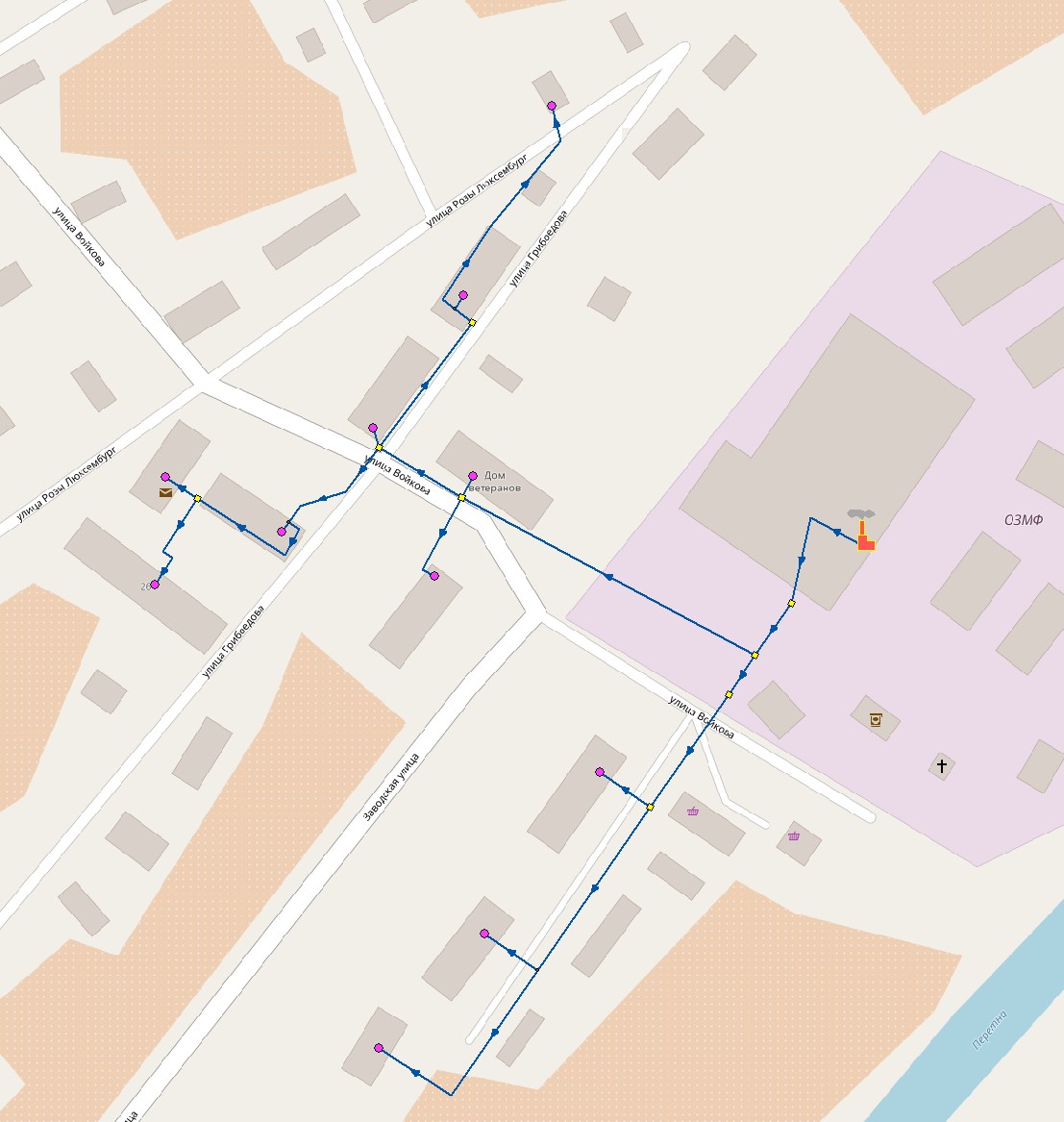 Рис. 1. Схема сетей котельной №8 (Окуловка г, Грибоедова ул, тепловые сети ОЗМФ) 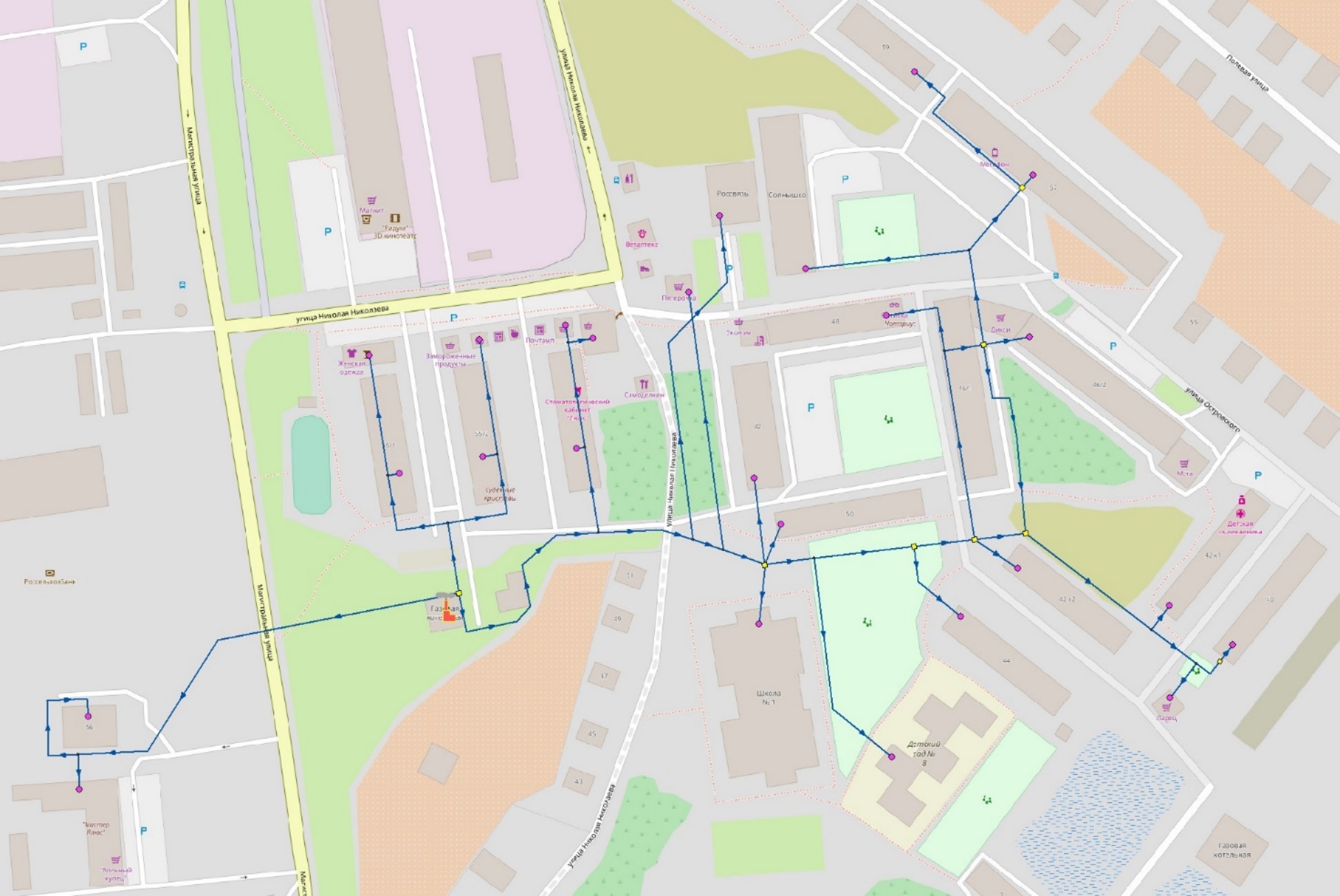 Рис. 2. Схема сетей котельной №1 (БМК, Окуловка г, Магистральная ул.)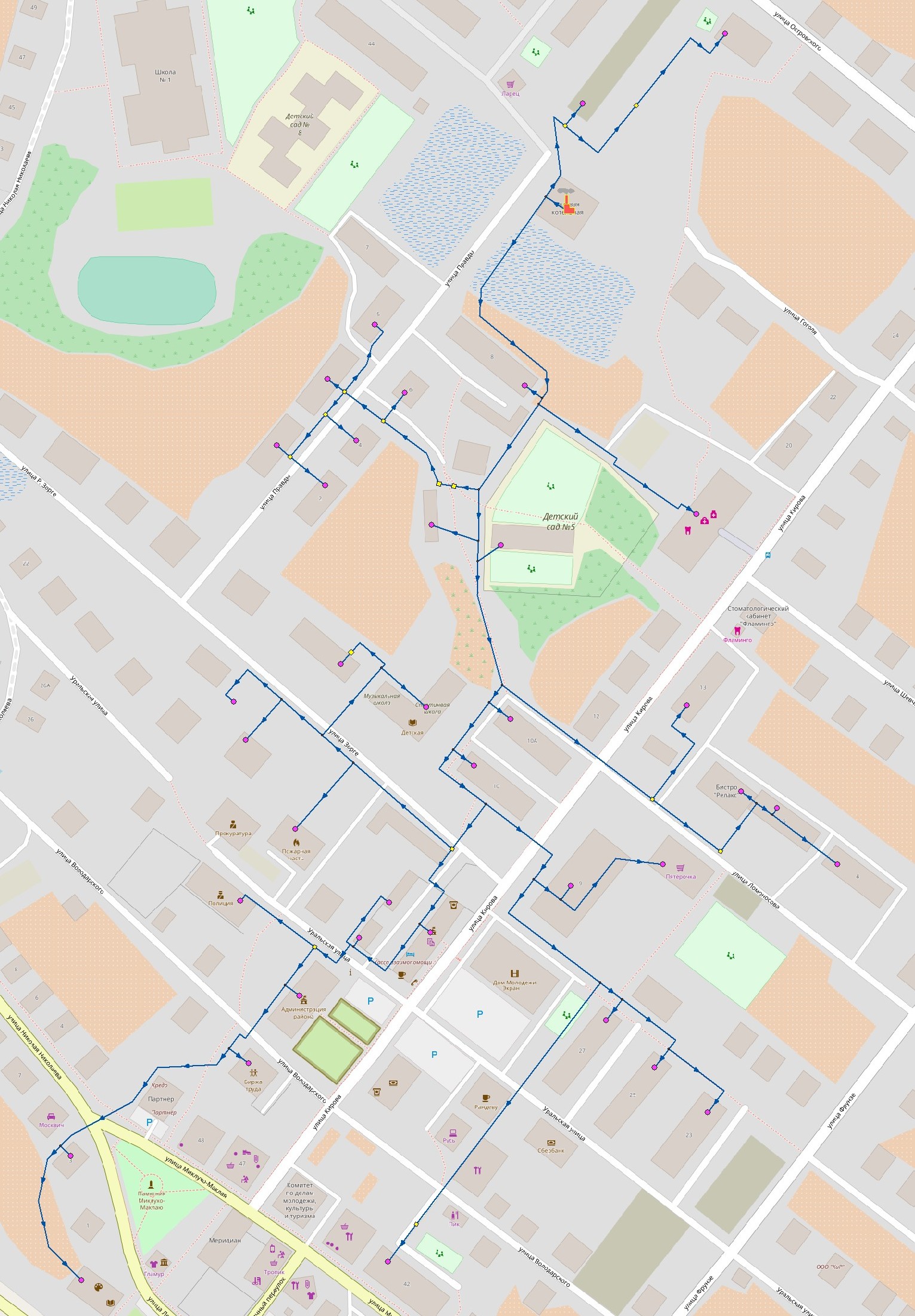 Рис. 3. Схема сетей котельной №2 (БМК, Окуловка г, Правды ул.)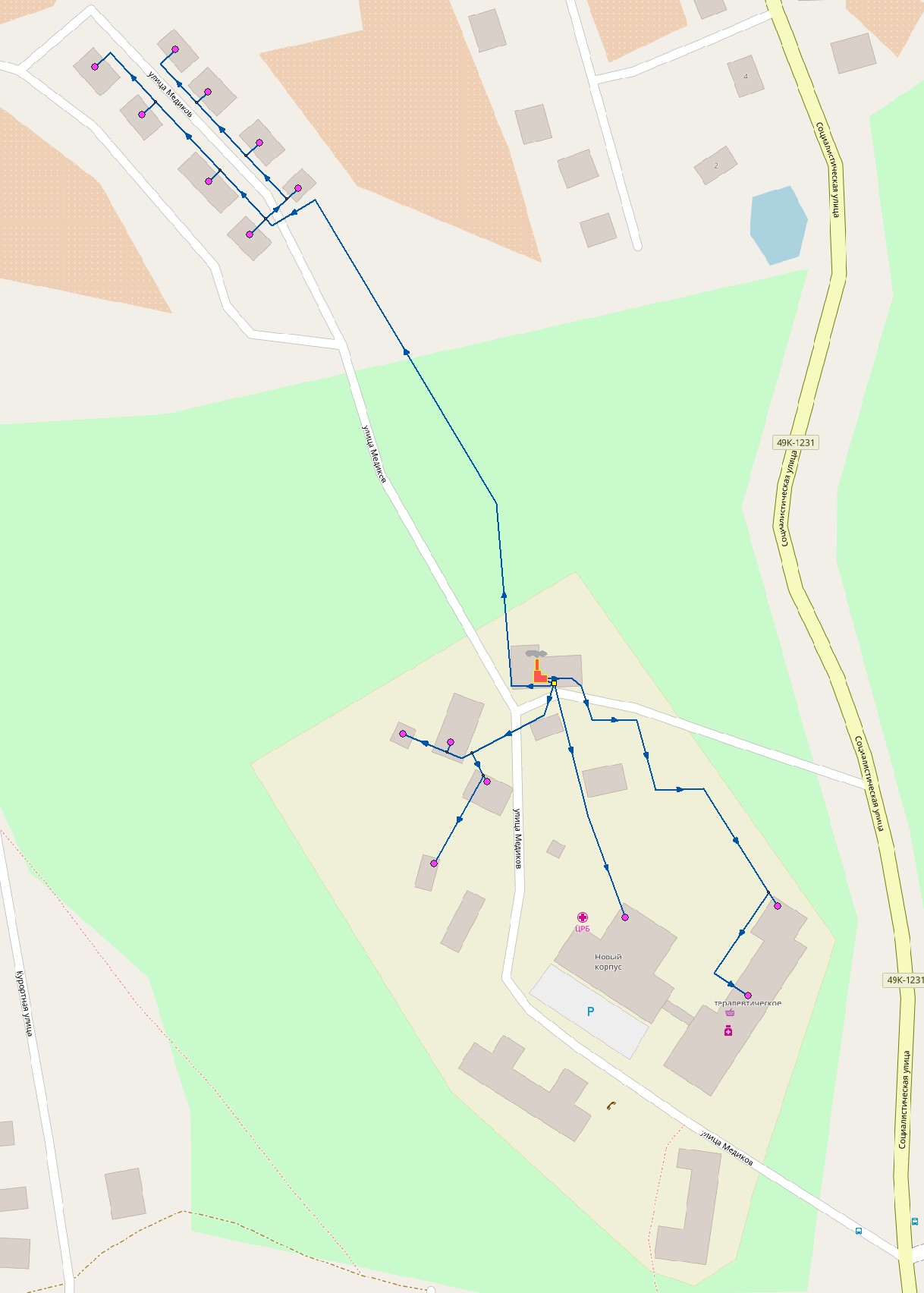 Рис. 4. Схема сетей котельной №23 (Окуловка г, Калинина ул., 129 (ЦРБ))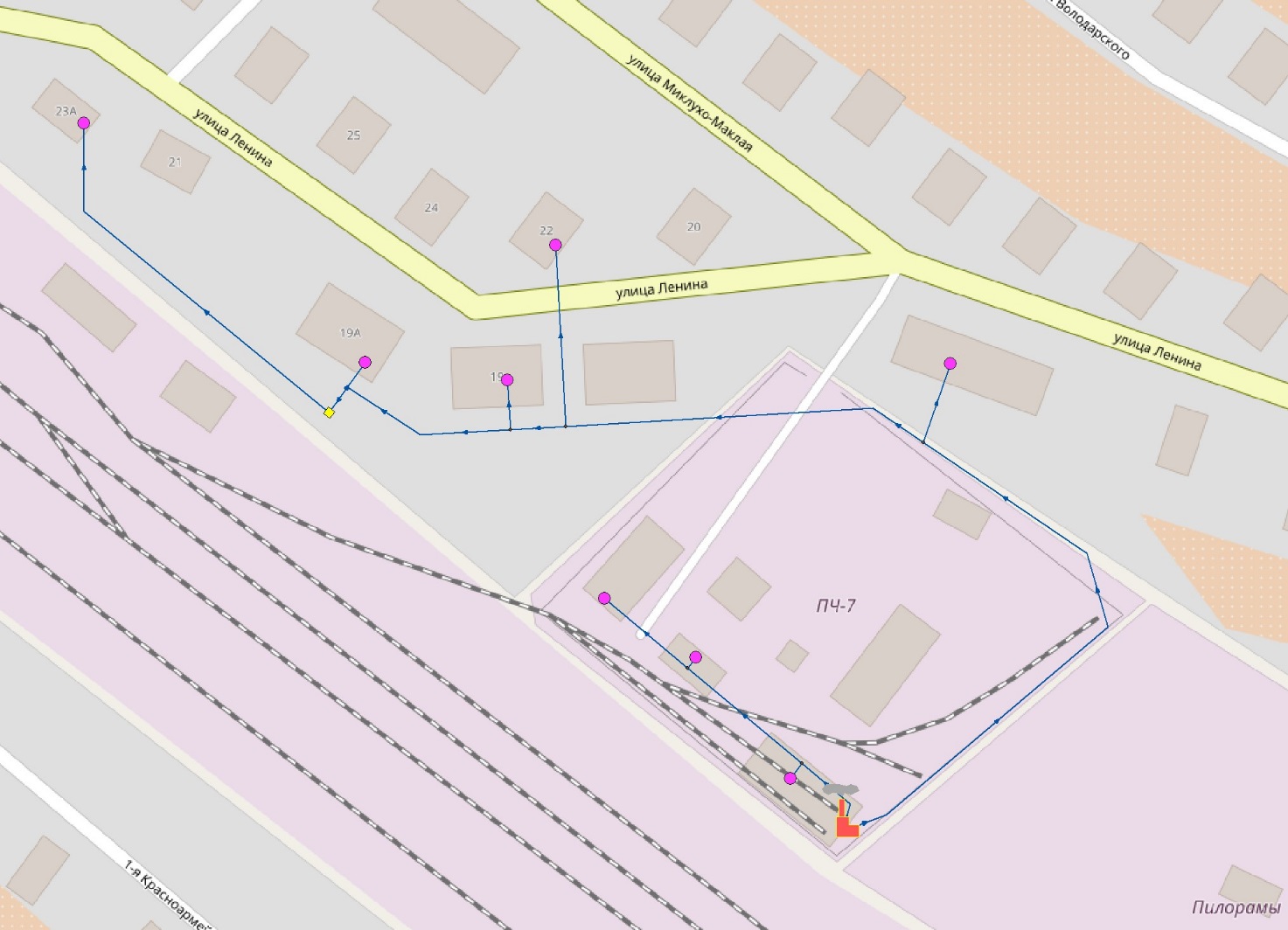 Рис. 5. Схема сетей котельной №32 (Окуловка г, Ленина ул (ПЧ-7))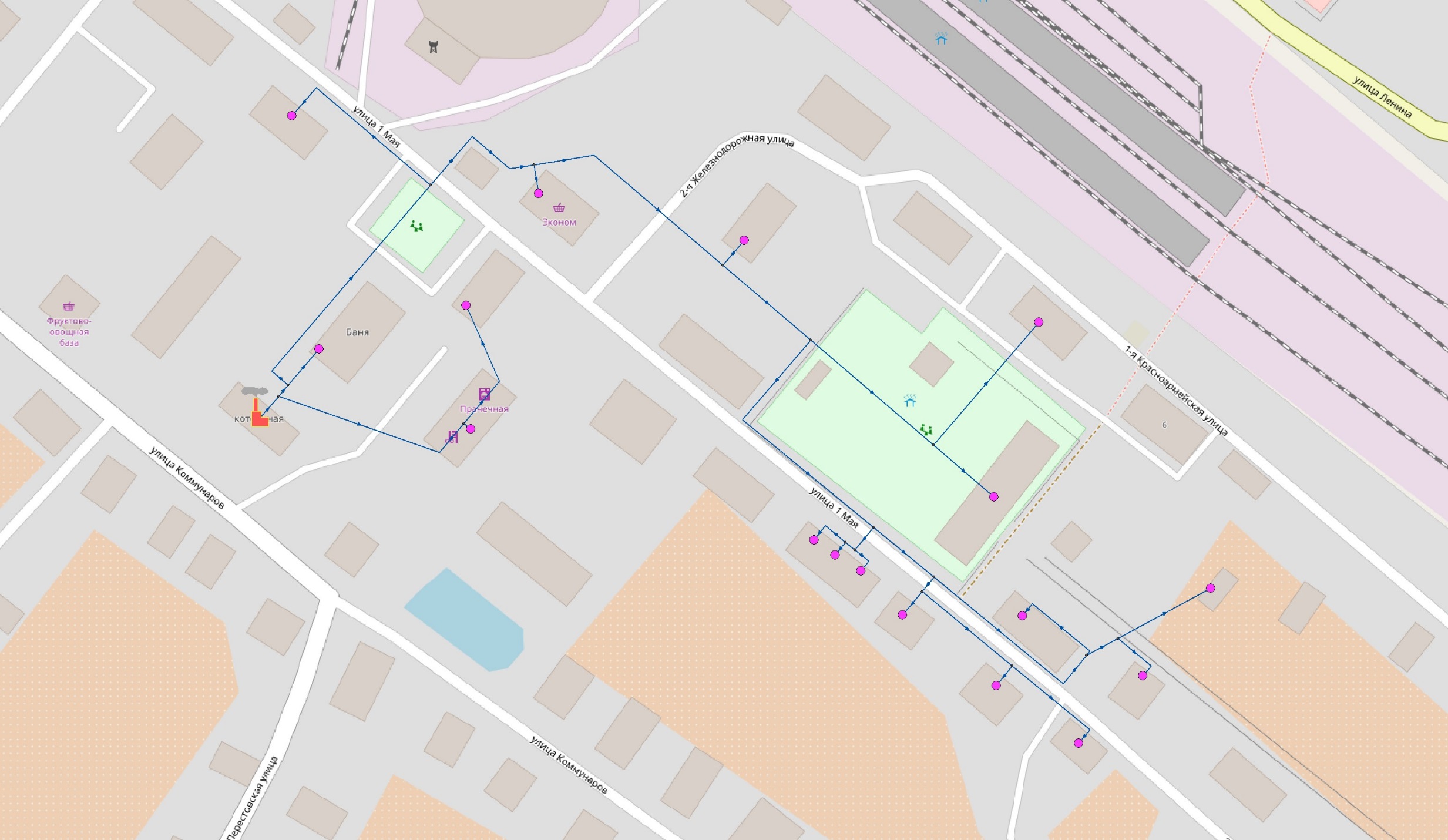 Рис. 6. Схема сетей котельной №18 (Окуловка г, 1-Мая ул., 7 (БПК))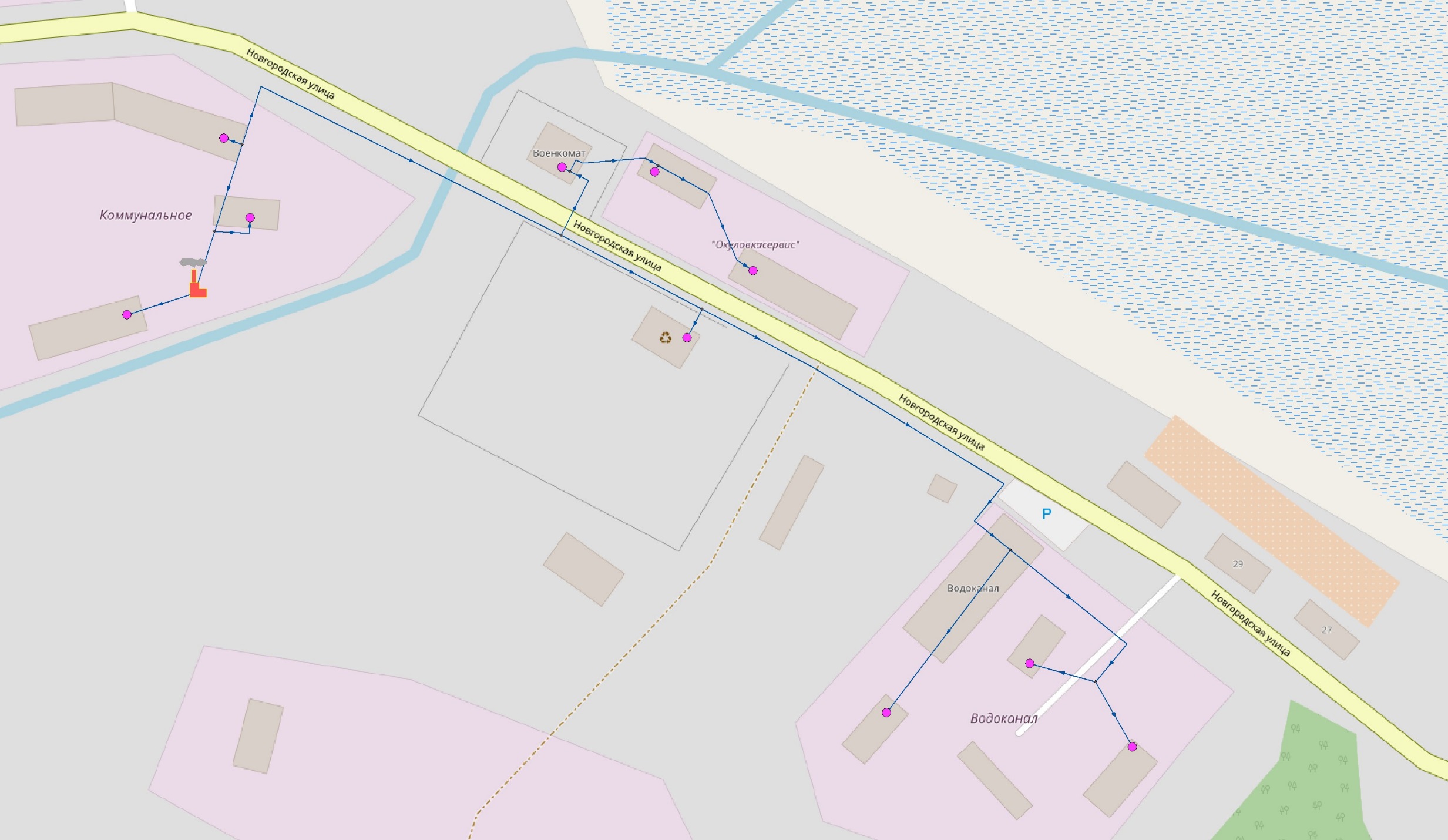 Рис. 7. Схема сетей котельной №26 (Окуловка г, Новгородская ул., 34 (база ЖКХ))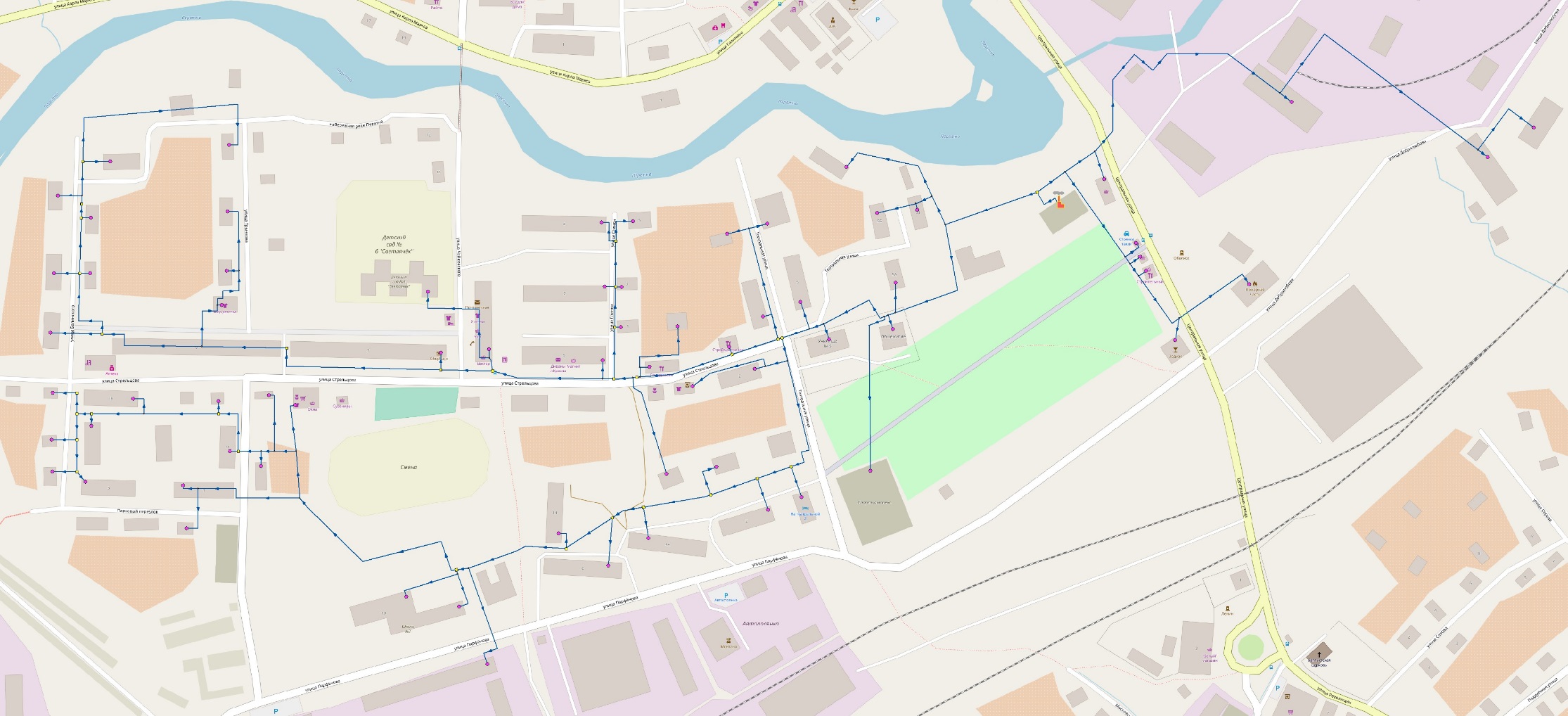 Рис. 8. Схема сетей котельной БМК (15 МВт, Окуловка г, Центральная ул, 1в)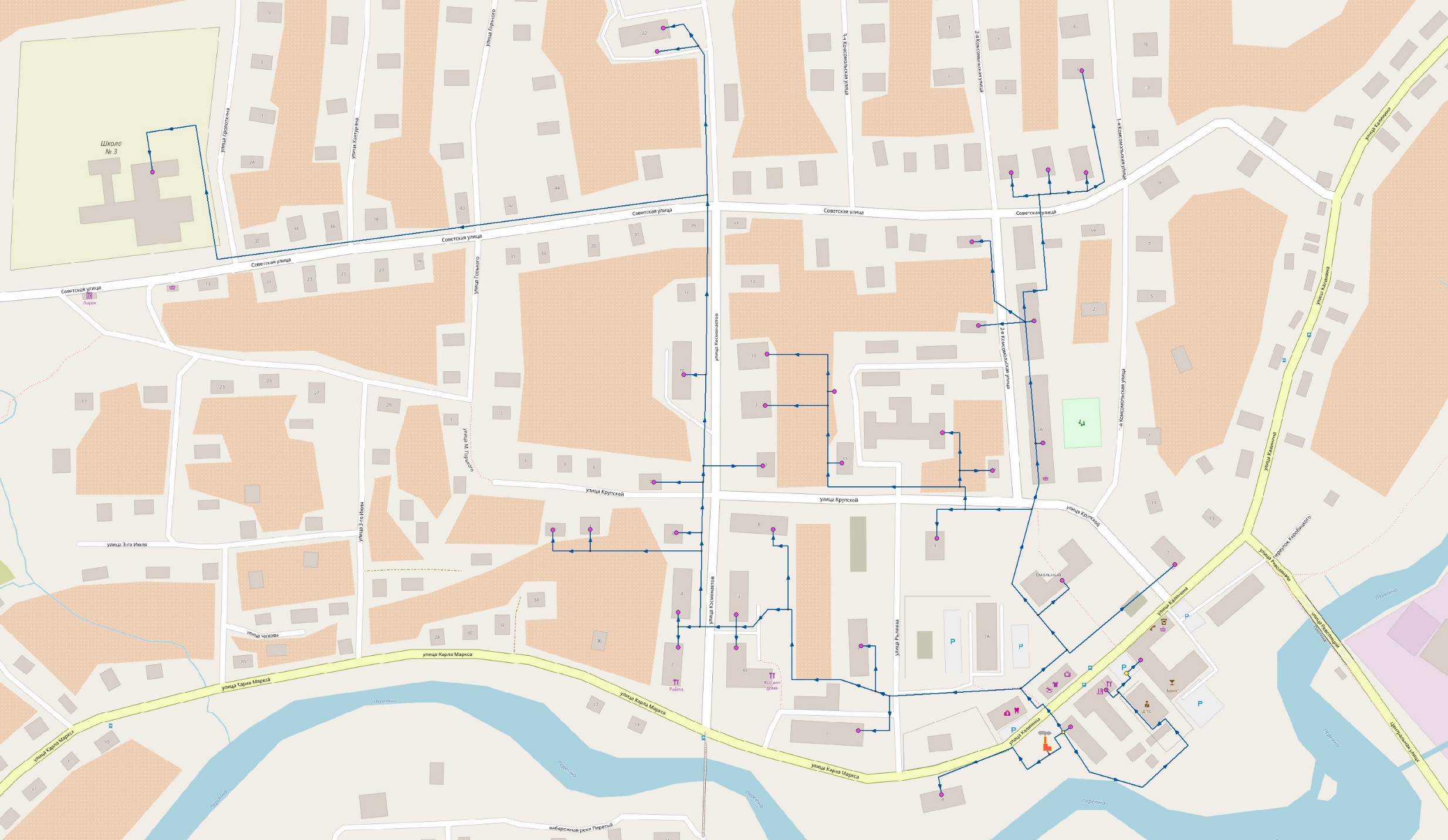 Рис. 9. Схема сетей котельной БМК (7 МВт, Окуловка г, Калинина ул, 6)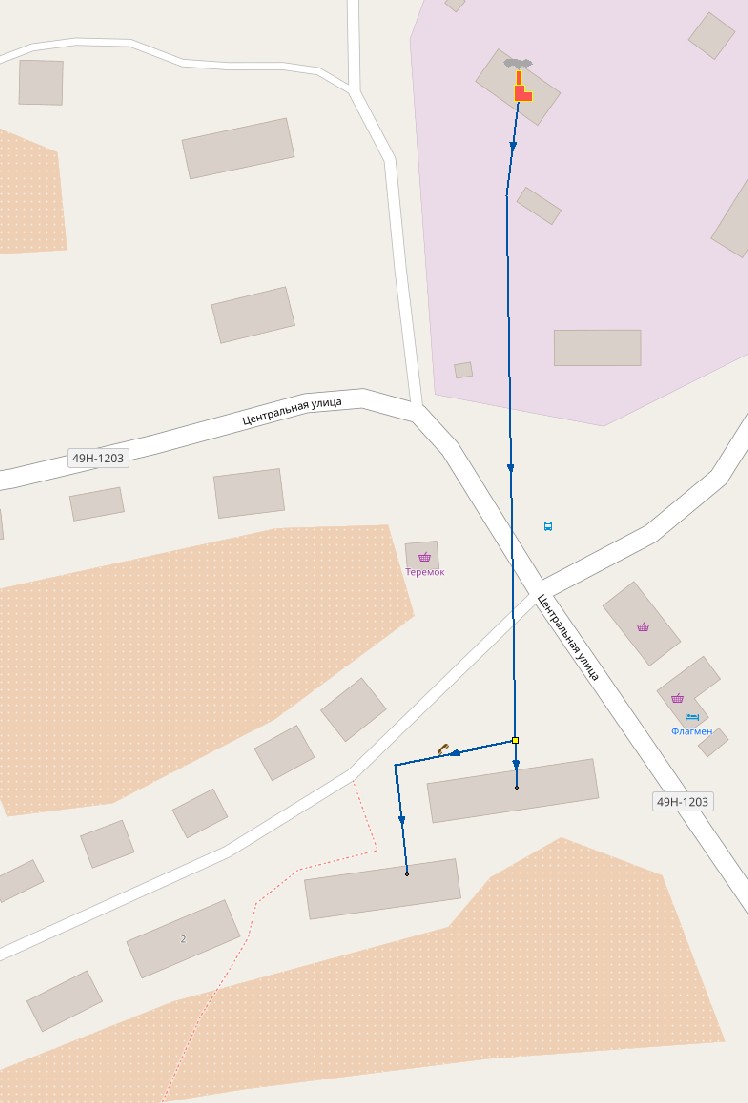 Рис. 10. Схема сетей котельной №10 (Шуркино д. (Агитатор))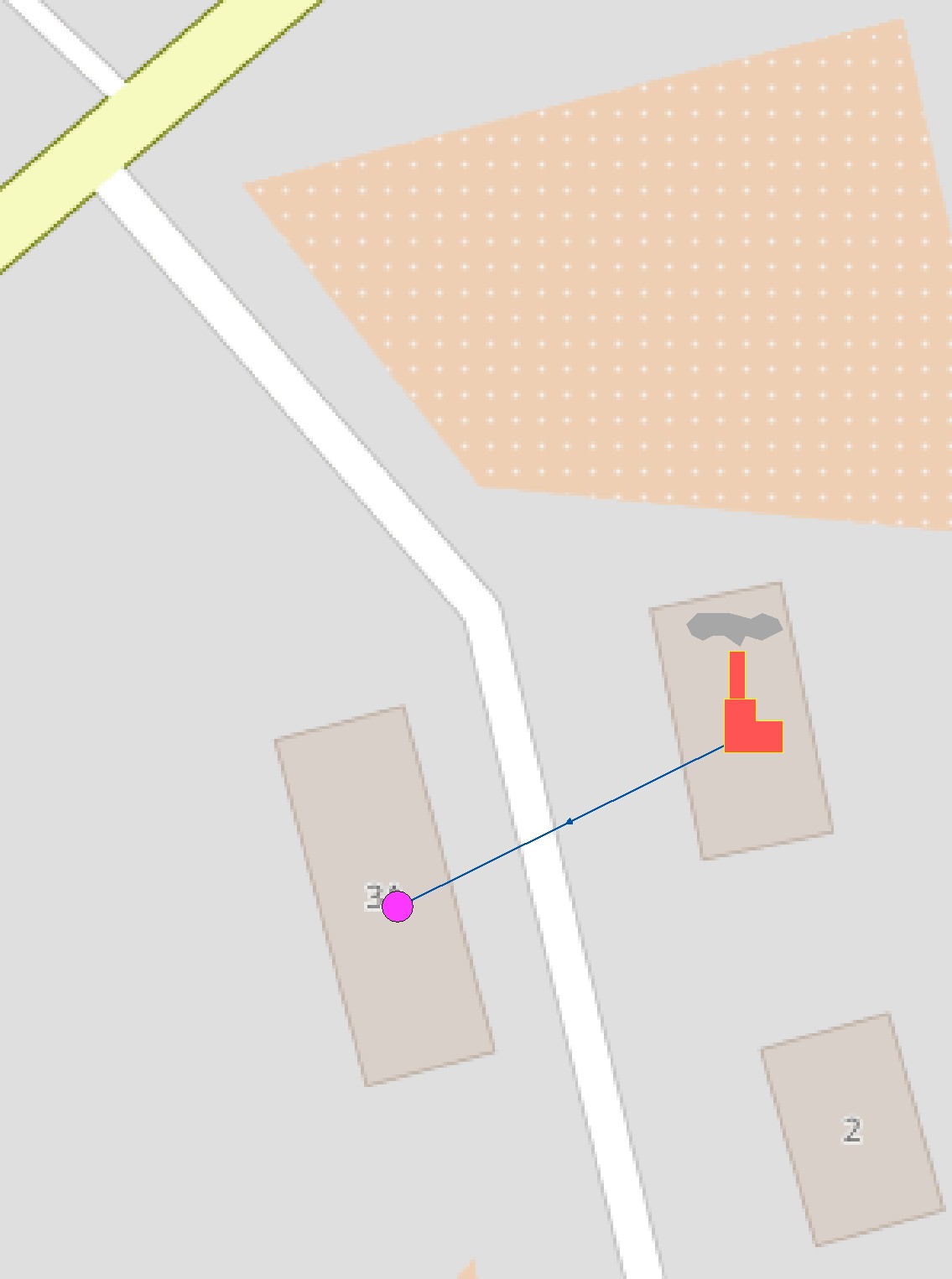 Рис. 11. Схема сетей электрокотельной (Окуловка г, Ленина ул, 3а)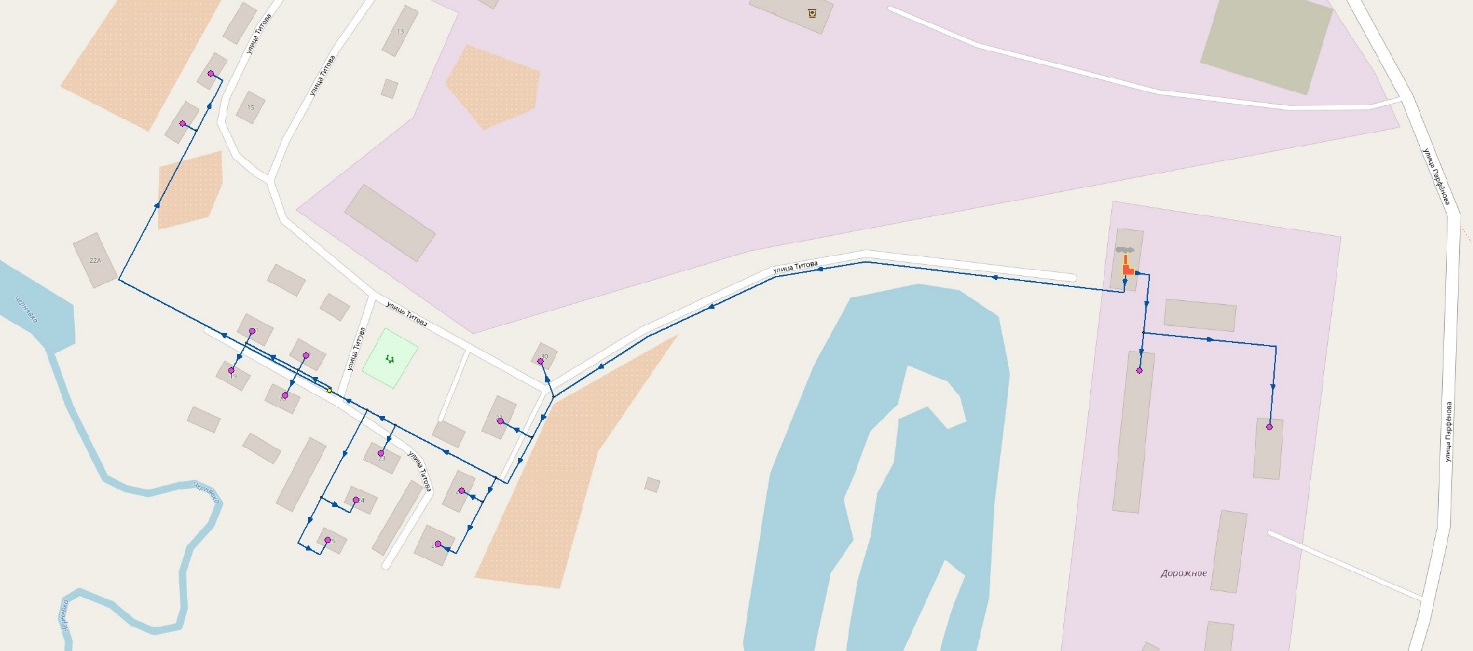 Рис. 12. Схема сетей котельной №15 (Окуловка г, Парфенова ул, 28)№ п/пНаименование и местонахождение котельнойУстановленная мощность котельной, Гкал/чКоличество (ед.), марка и год установки котловКоличество (ед.), марка и год установки котловКоличество (ед.), марка и год установки котловВид топливаПротяженность тепловой сети, км1Котельная №1 (БМК, Окуловка г, Магистральная ул.)8,244Vitomax 2002007газ4,421Котельная №1 (БМК, Окуловка г, Магистральная ул.)8,244Vitoplex 1002007газ4,421Котельная №1 (БМК, Окуловка г, Магистральная ул.)8,244Vitoplex 1002007газ4,421Котельная №1 (БМК, Окуловка г, Магистральная ул.)8,244Vitoplex 1002007газ4,422Котельная №2 (БМК, Окуловка г, Правды ул.)3,673Vitoplex 1002007газ2,472Котельная №2 (БМК, Окуловка г, Правды ул.)3,673Vitoplex 1002007газ2,472Котельная №2 (БМК, Окуловка г, Правды ул.)3,673Vitoplex 1002007газ2,473Котельная №23 (Окуловка г, Калинина ул., 129 (ЦРБ))2,84Факел-0,6 -Г2008газ1,393Котельная №23 (Окуловка г, Калинина ул., 129 (ЦРБ))2,84Факел -0,6-Г2008газ1,393Котельная №23 (Окуловка г, Калинина ул., 129 (ЦРБ))2,84Факел -1-Г2008газ1,393Котельная №23 (Окуловка г, Калинина ул., 129 (ЦРБ))2,84Факел-1 -Г2008газ1,394Котельная №32 (Окуловка г, Ленина ул (ПЧ-7))2,673КВ-Р 1,1-952014уголь0,614Котельная №32 (Окуловка г, Ленина ул (ПЧ-7))2,673КВС-1,02001уголь0,614Котельная №32 (Окуловка г, Ленина ул (ПЧ-7))2,673КВС-1,02001уголь0,615Котельная №18 (Окуловка г, 1-Мая ул., 7 (БПК))2,583Факел-1 - Г2007газ15Котельная №18 (Окуловка г, 1-Мая ул., 7 (БПК))2,583Факел-1 - Г2007газ15Котельная №18 (Окуловка г, 1-Мая ул., 7 (БПК))2,583Факел-1 - Г2007газ16Котельная №8 (Окуловка г, Грибоедова ул, ОЗМФ)2,42н/дн/дгаз0,837Котельная №26 (Окуловка г, Новгородская ул., 34 (база ЖКХ))0,81КВа-0,93 Г/М2007газ0,4518Котельная БМК (15 МВт, Окуловка г, Центральная ул, 1в)12,93Термотехник ТТ1002013газ8,2398Котельная БМК (15 МВт, Окуловка г, Центральная ул, 1в)12,93Термотехник ТТ1002013газ8,2398Котельная БМК (15 МВт, Окуловка г, Центральная ул, 1в)12,93Термотехник ТТ1002013газ8,2399Котельная БМК (7 МВт, Окуловка г, Калинина ул, 6)6,023Термотехник ТТ1002013газ4,449Котельная БМК (7 МВт, Окуловка г, Калинина ул, 6)6,023Термотехник ТТ1002013газ4,449Котельная БМК (7 МВт, Окуловка г, Калинина ул, 6)6,023Термотехник ТТ1002013газ4,4410Котельная №10 (Шуркино д. (Агитатор))0,622Lagona SK 645"Buderus2014газ0,5110Котельная №10 (Шуркино д. (Агитатор))0,622Lagona SK 645"Buderus2014газ0,5111Электрокотельная (Окуловка г, Ленина ул, 3а)0,13ЭПЗ-1001995электроэнергия0,0311Электрокотельная (Окуловка г, Ленина ул, 3а)0,13ЭОУ 3/302010электроэнергия0,0311Электрокотельная (Окуловка г, Ленина ул, 3а)0,13ЭОУ 3/152010электроэнергия0,0312Котельная №15 (Окуловка г, Парфенова ул, 28)1,722Факел-1-Г2007газ1,112Котельная №15 (Окуловка г, Парфенова ул, 28)1,722Факел-1-Г2007газ1,1Итого:44,523125,49№ п/пТеплоисточникОтапливаемая площадь, кв.мСуммарная нагрузка потребителей, Гкал/чКол-во проживающих, чел.1.Котельная №1 (БМК, Окуловка г, Магистральная ул.)1081816,49018082.Котельная №2 (БМК, Окуловка г, Правды ул.)586273,37010053.Котельная №23 (Окуловка г, Калинина ул., 129 (ЦРБ))427941,440314.Котельная №32 (Окуловка г, Ленина ул, 3 (ПЧ))112610,450675.Котельная №18 (Окуловка г, 1-Мая ул., 7 (БПК))134980,710616.Котельная №8 (Окуловка г, Грибоедова ул, Тепловые сети ОЗМФ)80740,6502197.Котельная №26 (Окуловка г, Новгородская ул., 34 (база ЖКХ))54690,47008.Котельная БМК (15 МВт, Окуловка г, Центральная ул, 1в)1232069,47015899.Котельная БМК (7 МВт, Окуловка г, Калинина ул, 6)357172,78062810.Котельная №10 (Шуркино д. (Агитатор))63760,40013011.Электрокотельная (Окуловка г, Ленина ул, 3а)8150,0503312.Котельная №15 (Окуловка г, Парфенова ул, 28)19180,70078Итого:41593626,9805649№ п/пАбонентОтапливаемая площадь, кв.мСуммарная нагрузка потребителей, Гкал/ч1.Котельная №1 (БМК, Окуловка г, Магистральная ул.)1081816,4901.1.Областное государственное автономное учреждение "Агентство информационных коммуникаций"4350,0091.2.Администрация Окуловского муниципального района22880,0491.3.Общество с ограниченной ответственностью "Акцент"10610,0191.4.муниципальное бюджетное учреждение культуры Окуловского муниципального района "Окуловский межпоселенческий библиотечно-информационный  центр"10750,0231.5.Управление Гостехнадзора  Новгородской области1350,0031.6.ООО "Мастер плюс"1840,0041.7.Муниципальное автономное дошкольное образовательное учреждение " Детский сад  № 8   г.Окуловка"(МАДОУ "Детский сад №8")84070,2081.8.Бодрова Валерия Романовна2420,0071.9.Джурик Мария Романовна1090,0021.10.ООО "Окуловское дорожно-эксплуатационное предприятие"470,0061.11.ООО ИВА28160,0861.12.ИП Анисимов Михаил Владимирович1520,0031.13.ООО "Коммерсант"7670,0141.14.ООО "Леон"н/д0,0021.15.ООО "Медфарм аналитик"3360,0071.16.Общество с ограниченной ответственностью "Мобильный телефон плюс"2120,0041.17.ОАО "Новгородфармация"3490,0061.18.Администрация Окуловского муниципального района1580,0031.19.Общество с ограниченной ответственностью  "Оптика"1790,0031.20.ООО "Органик Фармасьютикалз"470,0051.21.Общество с ограниченной ответственностью  "Ритм-2000"31290,0051.22.АО "Россельхозбанк"5380,0121.23.Публичное акционерное общество междугородной и международной электрической связи "Ростелеком"38490,0751.24.Управление Федеральной службы судебных приставов по Новгородской областин/д0,0161.25.ГОКУ "Управление защиты населения от чрезвычайных ситуаций и по обеспечению пожарной безопасности Новгородской области"13500,0451.26.ФКУ "Центр  ГИМС МЧС России по Новгородской области"2690,0061.27.Государственное областное бюджетное учреждение здравоохранения "Окуловская центральная районная больница"4240,0081.28.Муниципальное автономное общеобразовательное учреждение "Средняя  школа №1 г.Окуловка"303470,5131.29.Население492755,3462.Котельная №2 (БМК, Окуловка г, Правды ул.)586273,3702.1.Администрация Окуловского муниципального района43370,0952.2.муниципальное бюджетное учреждение культуры Окуловского муниципального района "Окуловский межпоселенческий библиотечно-информационный  центр"16990,0332.3.ООО "Газпром межрегионгаз Великий Новгород"1120,0022.4.Муниципальное автономное дошкольное образовательное учреждение  Детский сад №535340,0722.5.Муниципальное казенное учреждение "Единая система дежурно-диспетчерского и служебного обеспечения Окуловского муниципального района"5910,0172.6.Комитет записи актов гражданского состояния и организационного обеспечения деятельности мировых судей Новгородской области2620,0062.7.Закрытое Акционерное Общество "ИКС 5 Недвижимость"22130,0812.8.ИП Богомолова Наталья Александровна3070,0062.9.ИП Хлюпина Татьяна Ильинична1960,0032.10.Комитет социальной защиты населения Администрации Окуловского муниципального района7100,0142.11.муниципальное бюджетное учреждение культуры "Межпоселенческий культурно-досуговый Центр" Окуловского муниципального района (МБУК "МКДЦ")3590,0082.12.Государственное областное автономное учреждение "Многофункциональный центр предоставления государственных и муниципальных  услуг"4420,0092.13.Межрайонная ИФНС России №1 по Новгородской области3090,0062.14.НОВГОРОДСКОЕ ОБЛАСТНОЕ ОТДЕЛЕНИЕ политической партии "КОММУНИСТИЧЕСКАЯ ПАРТИЯ РОССИЙСКОЙ ФЕДЕРАЦИИ"(НОВГОРОДСКОЕ ОБЛАСТНОЕ ОТДЕЛЕНИЕ КПРФ)890,0022.15.Муниципальное бюджетное учреждение культуры Окуловского муниципального района "Окуловский краеведческий музей им.Н.Н.Миклухо-Маклая" (МБУК "Окуловский краеведческий музей им. Н.Н.Миклухо-Маклая")17450,0342.16.Муниципальное бюджетное учреждение дополнительного образования "Музыкальная школа им.Н.А.Римского-Корсакова г.Окуловка"16520,0312.17.ОМВД Российской Федерации по Окуловскому району  Новгородской области43950,0962.18.Прокуратура Новгородской области14070,0372.19.Следственное управление Следственного комитета Российской Федерации по Новгородской области2060,0052.20.Территориальный орган Федеральной службы государственной статистики по Новгородской области (Новгородстат2710,0052.21.государственное областное казенное учреждение "Центр занятости населения Новгородской области" (ГОКУ "ЦЗН Новгородской области")9490,0212.22.Муниципальное казенное учреждение "Центр обеспечения муниципальной системы образования" (МКУ "ЦОМСО")18760,0372.23.Муниципальное казенное учреждение "Центр обеспечения муниципальных учреждений культуры"5910,0122.24.государственное областное бюджетное учреждение "Новгородский областной центр психолого-педагогической, медицинской и социальной помощи" (ГОБУ НОЦППМС)4690,0092.25.Государственное областное бюджетное учреждение здравоохранения "Окуловская центральная районная больница"45690,0962.26.Муниципальное автономное учреждение дополнительного образования "Детско-юношеская спортивная школа г.Окуловка" (МАУ ДО "ДЮСШ г.Окуловка"12750,0272.27.МУП  "Юность"н/д0,0942.28.Население240612,5103.Котельная №23 (Окуловка г, Калинина ул., 129 (ЦРБ))427941,4403.1.Государственное областное бюджетное учреждение здравоохранения "Окуловская центральная районная больница"417050,7263.2.Население10890,7144.Котельная №32 (Окуловка г, Ленина ул, 3 (ПЧ))112610,4504.1.Открытое акционерное общество "Российские железные дороги"94710,2054.2.Население17890,2455.Котельная №18 (Окуловка г, 1-Мая ул., 7 (БПК))134980,7105.1.Муниципальное унитарное предприятие "Банно-прачечное предприятие"72120,1245.2.Муниципальное автономное  дошкольное образовательное учреждение "Детский сад №4 г.Окуловка"43100,0885.3.ООО "Колхида"3040,0055.4.Открытое акционерное общество "Российские железные дороги"4100,0155.5.Население12610,4786.Котельная №8 (Окуловка г, Грибоедова ул, Тепловые сети ОЗМФ)80740,6506.1.Администрация Окуловского муниципального района1420,0076.2.областное автономное учреждение социального обслуживания "Окуловский комплексный центр социального обслуживания населения" (ОАУСО "Окуловский КЦСО")16540,0486.3.Федеральное государственное унитарное предприятие "Почта России"н/д0,0106.4.Население62780,5857.Котельная №26 (Окуловка г, Новгородская ул., 34 (база ЖКХ))54690,4707.1.Федеральное Казенное Учреждение  "Военный комиссариат Новгородской области"13950,1087.2.Общество с ограниченной ответственностью "Вторичные ресурсы"550,0047.3.Муниципальное унитарное предприятие Окуловского муниципального района "Окуловский водоканал" (МУП "Окуловский водоканал")40190,3588.Котельная БМК (15 МВт, Окуловка г, Центральная ул, 1в)1232069,4708.1.Администрация Окуловского муниципального района6680,0168.2.муниципальное бюджетное учреждение культуры Окуловского муниципального района "Окуловский межпоселенческий библиотечно-информационный  центр"6560,0158.3.областное автономное профессиональное  образовательное учреждение "Боровичский агропромышленный техникум" (ОАПОУ "Боровичский агропромышленный техникум)182180,3448.4.Окуловское потребительское общество "Бытовик"36770,0868.5.МАДОУ "Детский сад № 6"84070,5858.6.Акционерное общество "ДИКСИ Юг"19290,0358.7.Муниципальное автономное учреждение "Дом Молодежи" Окуловского муниципального района11390,0298.8.ИП "Бекин Андрей Анатольевич"15050,0278.9.ИП Боханова Инна Петровна710,0018.10.ИП Костюхин Александр Алексеевич2950,0058.11.Общество с ограниченной ответственностью "МАСТЕР"н/д0,1988.12.Михалёва Алёна Вадимовна9360,0168.13.Никифоров Виктор Михайлович8390,0168.14.ОАО "Новгородфармация"14000,0288.15.Общество с ограниченной ответственностью "НовЛесТорг"8710,0158.16.Федеральное государственное унитарное предприятие "Почта России"4810,0108.17.Публичное акционерное общество "Сбербанк России"3200,0068.18.ООО "Корпорация "Семь ручьев"211230,4518.19.Акционерное Общество "Тандер"15490,0298.20.ГОКУ "Управление защиты населения от чрезвычайных ситуаций и по обеспечению пожарной безопасности Новгородской области"28900,0648.21.ООО "Уют"12430,0238.22.Общество с ограниченной ответственностью "Фортуна - Плюс"14010,0258.23.МАОУ СШ № 2 г.Окуловка107750,1728.24.Муниципальное автономное учреждение дополнительного образования "Детско-юношеская спортивная школа г.Окуловка" (МАУ ДО "ДЮСШ г.Окуловка"3700,0118.25.Население424457,2789.Котельная БМК (7 МВт, Окуловка г, Калинина ул, 6)357172,7809.1.Администрация Окуловского муниципального района2040,0219.2.ООО "АЛЕН"16440,0579.3.Окуловское потребительское общество "Бытовик"2320,0049.4.ИП Афанасьева Валентина Владимировна2060,0049.5.ИП Везенберг Юрий Александрович1450,0039.6.ООО "Коммерсант"5160,0129.7.ОМВД Российской Федерации по Окуловскому району  Новгородской области11730,0329.8.Государственное областное бюджетное учреждение здравоохранения "Окуловская центральная районная больница"19640,0419.9.Муниципальное автономное общеобразовательное учреждение "Средняя школа №3 г.Окуловка" (МАОУ СШ №3 г.Окуловка)134840,2169.10.Население161502,39110.Котельная №10 (Шуркино д. (Агитатор))63760,40010.1.областное автономное учреждение социального обслуживания "Окуловский комплексный центр социального обслуживания населения" (ОАУСО "Окуловский КЦСО")33880,09210.2.Население29880,30811.Электрокотельная (Окуловка г, Ленина ул, 3а)8150,05011.1.Население8150,05012.Котельная №15 (Окуловка г, Парфенова ул, 28)19180,70012.1.Население19180,700НаименованиеЕд. изм.2014 г.2015 г.2016 г.Потребление тепловой энергии - всего, в т.ч.: Гкал48235,847393,146156,7населениеГкал33400,334694,332866,9бюджетные организацииГкал9578,08210,18585,7Предприятиям на производственные нуждыГкал414,6412,3399,1прочие организацииГкал4843,04076,44305,1Наименование теплоисточникаУстановленная мощность, Гкал/чРасполагаемая мощность, Гкал/чМощность нетто, Гкал/чПотери в сетях, Гкал/чПодключенная нагрузка, Гкал/чРезерв мощности, Гкал/чКотельная №1 (БМК, Окуловка г, Магистральная ул.)8,248,247,60,96,490,2Котельная №2 (БМК, Окуловка г, Правды ул.)3,673,673,40,43,37-0,4Котельная №23 (Окуловка г, Калинина ул., 129 (ЦРБ))2,82,82,60,31,440,9Котельная №32 (Окуловка г, Ленина ул (ПЧ-7))2,672,672,30,10,451,8Котельная №18 (Окуловка г, 1-Мая ул., 7 (БПК))2,582,582,40,40,711,3Котельная №8 (Окуловка г, Грибоедова ул, Тепловые сети ОЗМФ)2,42,42,20,20,651,4Котельная №26 (Окуловка г, Новгородская ул., 34 (база ЖКХ))0,80,80,70,10,470,1Котельная БМК (15 МВт, Окуловка г, Центральная ул, 1в)12,912,911,91,99,470,5Котельная БМК (7 МВт, Окуловка г, Калинина ул, 6)6,026,025,61,12,781,7Котельная №10 (Шуркино д. (Агитатор))0,620,620,60,10,40,1Электрокотельная (Окуловка г, Ленина ул, 3а)0,10,10,10,010,050,04Котельная №15 (Окуловка г, Парфенова ул, 28)1,721,721,60,30,70,6Наименование теплоисточникаРасход топлива, т у. т.Расход топлива, т у. т.Расход топлива, т у. т.Наименование теплоисточникаВсего за годв том числе:в том числе:Наименование теплоисточникаВсего за годОтопительный периодНеотопительный периодКотельная №1 (БМК, Окуловка г, Магистральная ул.)2860,02647,4212,6Котельная №2 (БМК, Окуловка г, Правды ул.)1273,41230,842,6Котельная №23 (Окуловка г, Калинина ул., 129 (ЦРБ))533,6533,60,0Котельная №32 (Окуловка г, Ленина ул (ПЧ-7))181,8181,80,0Котельная №18 (Окуловка г, 1-Мая ул., 7 (БПК))339,8339,80,0Котельная №8 (Окуловка г, Грибоедова ул, Тепловые сети ОЗМФ)169,0169,00,0Котельная №26 (Окуловка г, Новгородская ул., 34 (база ЖКХ))185,5185,50,0Котельная БМК (15 МВт, Окуловка г, Центральная ул, 1в)3785,03682,7102,3Котельная БМК (7 МВт, Окуловка г, Калинина ул, 6)1265,81236,829,0Котельная №10 (Шуркино д. (Агитатор))147,1147,10,0Электрокотельная (Окуловка г, Ленина ул, 3а)10,910,90,0Котельная №15 (Окуловка г, Парфенова ул, 28)306,1306,10,0Итого:11058,010671,5386,5№ п/пНаименование показателейЗначение1Установленная тепловая мощность, Гкал/час42,122Присоединенная нагрузка, Гкал/час26,983Объем вырабатываемой тепловой энергии, Гкал60363,04Объем покупаемой тепловой энергии, Гкал1761,65Объем тепловой энергии, отпускаемой потребителям, Гкал46156,76Технологические потери тепловой энергии при передаче по тепловым сетям, Гкал15967,97Протяженность магистральных сетей и тепловых вводов, км25,498Количество тепловых станций и котельных, шт.119Удельный расход условного топлива на единицу тепловой энергии, отпускаемой в тепловую сеть, кг у.т. / Гкал170,510Удельный расход электрической энергии на единицу тепловой энергии, отпускаемой в тепловую сеть, кВт.ч/Гкал40,1НаименованиеЕд. изм.2016 г.Потребление тепловой энергии - всего, в т.ч.: Гкал46156,7населениеГкал32866,9бюджетные организацииГкал8585,7Предприятиям на производственные нуждыГкал399,1прочие организацииГкал4305,1Назначение территорииПлощадь участка, гаПлощадь помещений, тыс.м2Срок строительства24-квартирный жилой дом по ул. Рылеева, участок №1, кадастровый номер 53:12:0101064:220,218815,220202 жилых 24-квартирных дома по ул. Ломоносова, участок № 3а, кадастровый номер 53:12:0104027:260,382915,220202 многоквартирных жилых дома по адресу: ул. Парфенова, (участок № 12) кадастровый номер 53:12:0102005:370,515915,22020Дом по адресу ул. Магистральная, уч.№54, кад.№ 53:12:0104005:31,0,3114 га0,311415,22020Дом по адресу ул.Рылеева, уч.№3, кад.№53:12:0101063:200,297715,22020Дом по адресу ул.Островского, уч.№58а, кад.№ 53:12:0104006:530,234715,22020Дом по адресу пер.Парковый, уч.№2 кад.№ 53:12:0102009:200,192415,22020Дом по адресу ул.Островского, уч.№38б, кад.№ 53:12:010400180,047815,22020Дом по адресу ул. Парфенова, (участок № 10а) кадастровый номер 53:12:0102005:400,345415,22020Спортивный центр с универсальным игровым залом и парковкой автотранспорта г.Окуловка по ул. Театральная, участок№1, участок№1бн/дн/д2020Объекты торговли в квартале №222,82,02030Объекты торговли (культурно-развлекательный центр) в квартале №233,92,782030Объекты торговли в квартале №24 1,00,712030Объекты торговли в квартале №25 1,20,862030Детский сад на 70 мест в квартале №403,10,792030Детский сад на 160 мест в квартале №880,62,802030Центр водного слалома в квартале №893,21,682030Туристско-рекреационная зона в квартале №1 (гостиница и база отдыха на 1000 койко-мест с инфраструктурой)200н/д2030Показатель20172018201920202021202220232024Численность населения, тыс. чел.10,810,710,610,710,811,011,411,8Общая площадь многоквартирного жилищного фонда, тыс. кв.м181,1182,5183,8185,2185,2185,2185,2185,2Общая площадь индивидуального жилищного фонда, тыс. кв.м174,6199,0224,2249,5274,7299,9325,1350,4Показатель20252026202720282029203020312032Численность населения, тыс. чел.12,312,913,513,613,914,014,014,0Общая площадь многоквартирного жилищного фонда, тыс. кв.м185,2185,2185,2185,2185,2185,2185,2185,2Общая площадь индивидуального жилищного фонда, тыс. кв.м375,6400,8426,0451,3476,5500,8500,8500,8Тип зданияПотребление тепловой энергии в зависимости от этажности ккал/(ч*куб.м)Потребление тепловой энергии в зависимости от этажности ккал/(ч*куб.м)Потребление тепловой энергии в зависимости от этажности ккал/(ч*куб.м)Потребление тепловой энергии в зависимости от этажности ккал/(ч*куб.м)Потребление тепловой энергии в зависимости от этажности ккал/(ч*куб.м)Потребление тепловой энергии в зависимости от этажности ккал/(ч*куб.м)Потребление тепловой энергии в зависимости от этажности ккал/(ч*куб.м)Тип здания123 4-5 6-7 8-9 10-11Жилые многоквартирные здания, гостиницы, общежития26,223,921,420,719,418,417,3Общественные здания, кроме перечисленных ниже26,423,822,620,119,518,517,6Поликлиники и лечебные учреждения, дома-интернаты22,722,021,420,720,119,418,7Дошкольные учреждения, хосписы30,030,030,0----Здания сервисного обслуживания, культурно-досуговой деятельности, технопарки, склады14,213,613,012,412,4--Здания административного назначения (офисы)23,322,021,417,515,514,313,0ПоказательЕд. изм.Прирост потребления тепловой энергииПрирост потребления тепловой энергииПрирост потребления тепловой энергииПоказательЕд. изм.1 этап (2018-2022 гг.2 этап (2023-2027 гг.)3 этап (2028-2032 гг.)Котельная №1 (БМК, Окуловка г, Магистральная ул.)Гкал381-2863Котельная №2 (БМК, Окуловка г, Правды ул.)Гкал171-1328Котельная №23 (Окуловка г, Калинина ул., 129 (ЦРБ))Гкал72-512Котельная №32 (Окуловка г, Ленина ул (ПЧ-7))Гкал23-24Котельная №18 (Окуловка г, 1-Мая ул., 7 (БПК))Гкал46-38Котельная №8 (Окуловка г, Грибоедова ул, Тепловые сети ОЗМФ)Гкал35-36Котельная №26 (Окуловка г, Новгородская ул., 34 (база ЖКХ))Гкал23-24Котельная БМК (15 МВт, Окуловка г, Центральная ул, 1в)Гкал505-3783Котельная БМК (7 МВт, Окуловка г, Калинина ул, 6)Гкал170-1328Котельная №10 (Шуркино д. (Агитатор))Гкал21-23Электрокотельная (Окуловка г, Ленина ул, 3а)Гкал200Котельная №15 (Окуловка г, Парфенова ул, 28)Гкал41-37ПоказательЕд. изм.Прирост потребления тепловой энергииПрирост потребления тепловой энергииПрирост потребления тепловой энергииПоказательЕд. изм.1 этап (2018-2022 гг.2 этап (2023-2027 гг.)3 этап (2028-2032 гг.)Котельная №1 (БМК, Окуловка г, Магистральная ул.)Гкал381-2863Котельная №2 (БМК, Окуловка г, Правды ул.)Гкал171-1328Котельная №23 (Окуловка г, Калинина ул., 129 (ЦРБ))Гкал72-512Котельная №32 (Окуловка г, Ленина ул (ПЧ-7))Гкал23-24Котельная №18 (Окуловка г, 1-Мая ул., 7 (БПК))Гкал46-38Котельная №8 (Окуловка г, Грибоедова ул, Тепловые сети ОЗМФ)Гкал35-36Котельная №26 (Окуловка г, Новгородская ул., 34 (база ЖКХ))Гкал23-24Котельная БМК (15 МВт, Окуловка г, Центральная ул, 1в)Гкал505-3783Котельная БМК (7 МВт, Окуловка г, Калинина ул, 6)Гкал170-1328Котельная №10 (Шуркино д. (Агитатор))Гкал21-23Электрокотельная (Окуловка г, Ленина ул, 3а)Гкал200Котельная №15 (Окуловка г, Парфенова ул, 28)Гкал41-37Наименование теплоисточникаПодключенная нагрузка, Гкал/чКотельная №1 (БМК, Окуловка г, Магистральная ул.)6,75Котельная №2 (БМК, Окуловка г, Правды ул.)3,07Котельная №23 (Окуловка г, Калинина ул., 129 (ЦРБ))1,44Котельная №32 (Окуловка г, Ленина ул (ПЧ-7))0,45Котельная №18 (Окуловка г, 1-Мая ул., 7 (БПК))0,71Котельная №8 (Окуловка г, Грибоедова ул, Тепловые сети ОЗМФ)0,65Котельная №26 (Окуловка г, Новгородская ул., 34 (база ЖКХ))0,47Котельная БМК (15 МВт, Окуловка г, Центральная ул, 1в)9,85Котельная БМК (7 МВт, Окуловка г, Калинина ул, 6)2,89Котельная №10 (Шуркино д. (Агитатор))0,4Электрокотельная (Окуловка г, Ленина ул, 3а)0,05Котельная №15 (Окуловка г, Парфенова ул, 28)1,40ПоказательЕд.изм.201820192020202120222023202420252026202720282029203020312032Котельная №1 (БМК, Окуловка г, Магистральная ул.)Гкал121941225312315122051219812192121861218012175121701216512161121571215312233Котельная №2 (БМК, Окуловка г, Правды ул.)Гкал545454805508545954565453545054485445544354415439543754355471Котельная №23 (Окуловка г, Калинина ул., 129 (ЦРБ))Гкал229023012313229222912290228922882287228622852284228322832298Котельная №32 (Окуловка г, Ленина ул (ПЧ-7))Гкал724727731725724724723723723723722722722722726Котельная №18 (Окуловка г, 1-Мая ул., 7 (БПК))Гкал146114681476146214621461146014591459145814581457145714561466Котельная №8 (Окуловка г, Грибоедова ул, Тепловые сети ОЗМФ)Гкал111911241130112011191119111811181117111711161116111511151122Котельная №26 (Окуловка г, Новгородская ул., 34 (база ЖКХ))Гкал750754758751751750750749749749749748748748753Котельная БМК (15 МВт, Окуловка г, Центральная ул, 1в)Гкал161411621916301161551614716138161301612316116161091610316097160911608616192Котельная БМК (7 МВт, Окуловка г, Калинина ул, 6)Гкал544354705497544854455442544054375435543354315429542754255461Котельная №10 (Шуркино д. (Агитатор))Гкал658661665659658658658657657657657656656656660Электрокотельная (Окуловка г, Ленина ул, 3а)Гкал797980797979797979797979797979Котельная №15 (Окуловка г, Парфенова ул, 28)Гкал131613231329131713171316131513151314131413131313131213121321Итого:Гкал476294786148102476724764747622475984757647556475364751847501474844746947782Наименование теплоисточникаУстановленная мощность, Гкал/чРасполагаемая мощность, Гкал/чМощность нетто, Гкал/чПотери в сетях, Гкал/чПодключенная нагрузка, Гкал/чРезерв мощности, Гкал/чКотельная №1 (БМК, Окуловка г, Магистральная ул.)8,248,247,60,86,690,1Котельная №2 (БМК, Окуловка г, Правды ул.)3,673,673,40,33,070,0Котельная №23 (Окуловка г, Калинина ул., 129 (ЦРБ))2,82,82,60,31,440,9Котельная №32 (Окуловка г, Ленина ул (ПЧ-7))2,672,672,30,10,451,8Котельная №18 (Окуловка г, 1-Мая ул., 7 (БПК))2,582,582,40,40,711,3Котельная №8 (Окуловка г, Грибоедова ул, Тепловые сети ОЗМФ)2,42,42,20,20,651,4Котельная №26 (Окуловка г, Новгородская ул., 34 (база ЖКХ))0,80,80,70,10,470,1Котельная БМК (15 МВт, Окуловка г, Центральная ул, 1в)12,912,911,91,99,850,2Котельная БМК (7 МВт, Окуловка г, Калинина ул, 6)6,026,025,61,12,891,6Котельная №10 (Шуркино д. (Агитатор))0,620,620,60,10,40,1Электрокотельная (Окуловка г, Ленина ул, 3а)0,10,10,10,00,050,04Котельная №15 (Окуловка г, Парфенова ул, 28)2,582,582,40,31,400,7Наименование теплоисточникаУстановленная мощность, Гкал/чРасполагаемая мощность, Гкал/чМощность нетто, Гкал/чПотери в сетях, Гкал/чПодключенная нагрузка, Гкал/чРезерв мощности, Гкал/чКотельная №1 (БМК, Окуловка г, Магистральная ул.)8,248,247,60,86,690,1Котельная №2 (БМК, Окуловка г, Правды ул.)3,673,673,40,33,070,0Котельная №23 (Окуловка г, Калинина ул., 129 (ЦРБ))2,82,82,60,31,440,9Котельная №32 (Окуловка г, Ленина ул (ПЧ-7))2,672,672,30,10,451,8Котельная №18 (Окуловка г, 1-Мая ул., 7 (БПК))2,582,582,40,40,711,3Котельная №8 (Окуловка г, Грибоедова ул, Тепловые сети ОЗМФ)2,42,42,20,20,651,4Котельная №26 (Окуловка г, Новгородская ул., 34 (база ЖКХ))0,80,80,70,10,470,1Котельная БМК (15 МВт, Окуловка г, Центральная ул, 1в)12,912,911,91,99,850,2Котельная БМК (7 МВт, Окуловка г, Калинина ул, 6)6,026,025,61,12,891,6Котельная №10 (Шуркино д. (Агитатор))0,620,620,60,10,40,1Электрокотельная (Окуловка г, Ленина ул, 3а)0,10,10,10,00,050,04Котельная №15 (Окуловка г, Парфенова ул, 28)2,582,582,40,31,400,7Наименование теплоисточникаЗатраты теплоносителя на компенсацию потерь, куб.м в годЗатраты теплоносителя на компенсацию потерь, куб.м в годЗатраты теплоносителя на компенсацию потерь, куб.м в годНаименование теплоисточника1 этап (2018-2022 гг.2 этап (2023-2027 гг.)3 этап (2028-2032 гг.)Котельная №1 (БМК, Окуловка г, Магистральная ул.)729729729Котельная №2 (БМК, Окуловка г, Правды ул.)407407407Котельная №23 (Окуловка г, Калинина ул., 129 (ЦРБ))144144144Котельная №32 (Окуловка г, Ленина ул (ПЧ-7))636363Котельная №18 (Окуловка г, 1-Мая ул., 7 (БПК))104104104Котельная №8 (Окуловка г, Грибоедова ул, Тепловые сети ОЗМФ)868686Котельная №26 (Окуловка г, Новгородская ул., 34 (база ЖКХ))474747Котельная БМК (15 МВт, Окуловка г, Центральная ул, 1в)135913591359Котельная БМК (7 МВт, Окуловка г, Калинина ул, 6)732732732Котельная №10 (Шуркино д. (Агитатор))535353Электрокотельная (Окуловка г, Ленина ул, 3а)333Котельная №15 (Окуловка г, Парфенова ул, 28)114114114Наименование и состав мероприятийЕд. изм.Кол-воВид ожидаемого эффекта / обоснование мероприятияТехническое перевооружение котельной №15 (Окуловка г, Парфенова ул, 28): установка дополнительного котла1 мероприятие1Увеличение установленной мощности для подключения новых потребителейМонтаж водоподготовительных установок на теплоисточнкахед.5Снижение негативного воздействия солей, содержащихся в во-допроводной воде, на внутренние поверхности трубопроводов, баков и ар-матурыМонтаж приборов учета тепловой энергии на теплоисточникахед.2Выполнение требований законодательства об энергосбережении и повышении энегроэффективностиНаименование теплоисточникаРасход топлива, т у. т.Расход топлива, т у. т.Расход топлива, т у. т.Наименование теплоисточникаВсего за годв том числе:в том числе:Наименование теплоисточникаВсего за годОтопительный периодНеотопительный периодКотельная №1 (БМК, Окуловка г, Магистральная ул.)2960,22740,1220,0Котельная №2 (БМК, Окуловка г, Правды ул.)1138,31100,238,1Котельная №23 (Окуловка г, Калинина ул., 129 (ЦРБ))533,6533,60,0Котельная №32 (Окуловка г, Ленина ул (ПЧ-7))181,8181,80,0Котельная №18 (Окуловка г, 1-Мая ул., 7 (БПК))339,8339,80,0Котельная №8 (Окуловка г, Грибоедова ул, Тепловые сети ОЗМФ)169,0169,00,0Котельная №26 (Окуловка г, Новгородская ул., 34 (база ЖКХ))185,5185,50,0Котельная БМК (15 МВт, Окуловка г, Центральная ул, 1в)3911,13805,4105,7Котельная БМК (7 МВт, Окуловка г, Калинина ул, 6)1302,11272,229,9Котельная №10 (Шуркино д. (Агитатор))147,1147,10,0Электрокотельная (Окуловка г, Ленина ул, 3а)10,910,90,0Котельная №15 (Окуловка г, Парфенова ул, 28)520,4520,40,0Итого:11399,711006,0393,7Наименование теплоисточникаУстановленная мощность, Гкал/чРасполагаемая мощность, Гкал/чМощность нетто, Гкал/чПотери в сетях, Гкал/чПодключенная нагрузка, Гкал/чРезерв мощности, Гкал/ч1 этап (2018 – 2022 гг.)Котельная №1 (БМК, Окуловка г, Магистральная ул.)8,248,247,60,86,690,1Котельная №2 (БМК, Окуловка г, Правды ул.)3,673,673,40,33,070,0Котельная №23 (Окуловка г, Калинина ул., 129 (ЦРБ))2,82,82,60,31,440,9Котельная №32 (Окуловка г, Ленина ул (ПЧ-7))2,672,672,30,10,451,8Котельная №18 (Окуловка г, 1-Мая ул., 7 (БПК))2,582,582,40,40,711,3Котельная №8 (Окуловка г, Грибоедова ул, Тепловые сети ОЗМФ)2,42,42,20,20,651,4Котельная №26 (Окуловка г, Новгородская ул., 34 (база ЖКХ))0,80,80,70,10,470,1Котельная БМК (15 МВт, Окуловка г, Центральная ул, 1в)12,912,911,91,99,850,2Котельная БМК (7 МВт, Окуловка г, Калинина ул, 6)6,026,025,61,12,891,6Котельная №10 (Шуркино д. (Агитатор))0,620,620,60,10,40,1Электрокотельная (Окуловка г, Ленина ул, 3а)0,10,10,10,00,050,04Котельная №15 (Окуловка г, Парфенова ул, 28)2,582,582,40,31,400,72 этап (2023 – 2027 гг.)Котельная №1 (БМК, Окуловка г, Магистральная ул.)8,248,247,60,86,690,1Котельная №2 (БМК, Окуловка г, Правды ул.)3,673,673,40,33,070,0Котельная №23 (Окуловка г, Калинина ул., 129 (ЦРБ))2,82,82,60,31,440,9Котельная №32 (Окуловка г, Ленина ул (ПЧ-7))2,672,672,30,10,451,8Котельная №18 (Окуловка г, 1-Мая ул., 7 (БПК))2,582,582,40,40,711,3Котельная №8 (Окуловка г, Грибоедова ул, Тепловые сети ОЗМФ)2,42,42,20,20,651,4Котельная №26 (Окуловка г, Новгородская ул., 34 (база ЖКХ))0,80,80,70,10,470,1Котельная БМК (15 МВт, Окуловка г, Центральная ул, 1в)12,912,911,91,99,850,2Котельная БМК (7 МВт, Окуловка г, Калинина ул, 6)6,026,025,61,12,891,6Котельная №10 (Шуркино д. (Агитатор))0,620,620,60,10,40,1Электрокотельная (Окуловка г, Ленина ул, 3а)0,10,10,10,00,050,04Котельная №15 (Окуловка г, Парфенова ул, 28)2,582,582,40,31,400,73 этап (2028 – 2032 гг.)Котельная №1 (БМК, Окуловка г, Магистральная ул.)8,248,247,60,86,690,1Котельная №2 (БМК, Окуловка г, Правды ул.)3,673,673,40,33,070,0Котельная №23 (Окуловка г, Калинина ул., 129 (ЦРБ))2,82,82,60,31,440,9Котельная №32 (Окуловка г, Ленина ул (ПЧ-7))2,672,672,30,10,451,8Котельная №18 (Окуловка г, 1-Мая ул., 7 (БПК))2,582,582,40,40,711,3Котельная №8 (Окуловка г, Грибоедова ул, Тепловые сети ОЗМФ)2,42,42,20,20,651,4Котельная №26 (Окуловка г, Новгородская ул., 34 (база ЖКХ))0,80,80,70,10,470,1Котельная БМК (15 МВт, Окуловка г, Центральная ул, 1в)12,912,911,91,99,850,2Котельная БМК (7 МВт, Окуловка г, Калинина ул, 6)6,026,025,61,12,891,6Котельная №10 (Шуркино д. (Агитатор))0,620,620,60,10,40,1Электрокотельная (Окуловка г, Ленина ул, 3а)0,10,10,10,00,050,04Котельная №15 (Окуловка г, Парфенова ул, 28)2,582,582,40,31,400,7Наименование теплоисточникаРадиус эффективного теплоснабжения, п.мКотельная №1 (БМК, Окуловка г, Магистральная ул.)1390Котельная №2 (БМК, Окуловка г, Правды ул.)680Котельная №23 (Окуловка г, Калинина ул., 129 (ЦРБ))670Котельная №32 (Окуловка г, Ленина ул (ПЧ-7))600Котельная №18 (Окуловка г, 1-Мая ул., 7 (БПК))850Котельная №8 (Окуловка г, Грибоедова ул, Тепловые сети ОЗМФ)770Котельная №26 (Окуловка г, Новгородская ул., 34 (база ЖКХ))400Котельная БМК (15 МВт, Окуловка г, Центральная ул, 1в)2610Котельная БМК (7 МВт, Окуловка г, Калинина ул, 6)2160Котельная №10 (Шуркино д. (Агитатор))260Электрокотельная (Окуловка г, Ленина ул, 3а)50Котельная №15 (Окуловка г, Парфенова ул, 28)1650Наименование и состав мероприятийЕд. изм.Кол-воВид ожидаемого эффекта / обоснование мероприятияПроведение комплексного обследования технико-экономического состояния систем теплоснабжения, в том числе показателей физического износа и энергетической эффективности1 мероприятие1Выполнение требований законодательства в сфере теплоснабженияПерекладка участков тепловых сетей, исчерпавших ресурсп. м3080Снижение потерь и неучтенных расходов тепловой энергииПовышение надежности теплоснабженияНаименование теплоисточникаРасход топлива на выработку тепловой энергии, т у. т.Расход топлива на выработку тепловой энергии, т у. т.Расход топлива на выработку тепловой энергии, т у. т.Расход топлива на выработку тепловой энергии, т у. т.Наименование теплоисточника Отопительный период Отопительный период Неотопительный период Неотопительный периодНаименование теплоисточникаМаксимальный часовойГодовойМаксимальный часовойГодовойКотельная №1 (БМК, Окуловка г, Магистральная ул.)1,22684,40,1215,6Котельная №2 (БМК, Окуловка г, Правды ул.)0,51100,20,0138,1Котельная №23 (Окуловка г, Калинина ул., 129 (ЦРБ))0,3533,60,00,0Котельная №32 (Окуловка г, Ленина ул (ПЧ-7))0,1181,80,00,0Котельная №18 (Окуловка г, 1-Мая ул., 7 (БПК))0,2339,80,00,0Котельная №8 (Окуловка г, Грибоедова ул, Тепловые сети ОЗМФ)0,1169,00,00,0Котельная №26 (Окуловка г, Новгородская ул., 34 (база ЖКХ))0,1185,50,00,0Котельная БМК (15 МВт, Окуловка г, Центральная ул, 1в)1,83805,40,03105,7Котельная БМК (7 МВт, Окуловка г, Калинина ул, 6)0,61272,20,0129,9Котельная №10 (Шуркино д. (Агитатор))0,1147,10,00,0Электрокотельная (Окуловка г, Ленина ул, 3а)0,0110,90,00,0Котельная №15 (Окуловка г, Парфенова ул, 28)0,3520,40,00,0НаименованиеЕд. изм.1-ый этапв том числе по годам реализациив том числе по годам реализациив том числе по годам реализациив том числе по годам реализациив том числе по годам реализации2-й этап3-й этапНаименованиеЕд. изм.1-ый этап2018 г.2019 г.2020 г.2021 г.2022 г.2-й этап3-й этапЧисло нарушений в подаче тепловой энергииед.≤1≤1≤1≤1≤1≤1≤1≤1НаименованиеЕд. изм.1-ый этапв том числе по годам реализациив том числе по годам реализациив том числе по годам реализациив том числе по годам реализациив том числе по годам реализации2-й этап3-й этапНаименованиеЕд. изм.1-ый этап2018 г.2019 г.2020 г.2021 г.2022 г.2-й этап3-й этапПриведенная продолжительность прекращений подачи тепловой энергиичас.≤3≤3≤3≤3≤3≤3≤3≤3НаименованиеЕд. изм.1-ый этапв том числе по годам реализациив том числе по годам реализациив том числе по годам реализациив том числе по годам реализациив том числе по годам реализации2-й этап3-й этапНаименованиеЕд. изм.1-ый этап2018 г.2019 г.2020 г.2021 г.2022 г.2-й этап3-й этапПриведенный объем недоотпуска тепла в результате нарушений в подаче тепловой энергииГкал≤1,3≤1,3≤1,3≤1,3≤1,3≤1,3≤1,3≤1,3НаименованиеЕд. изм.1-ый этапв том числе по годам реализациив том числе по годам реализациив том числе по годам реализациив том числе по годам реализациив том числе по годам реализации2-й этап3-й этапНаименованиеЕд. изм.1-ый этап2018 г.2019 г.2020 г.2021 г.2022 г.2-й этап3-й этапСредневзвешенная величина отклонений температуры теплоносителя, соответствующих отклонениям параметров теплоносителя в результате нарушений в подаче тепловой энергиигр.С-17-17-17-17-17-17-17-17Наименование и состав мероприятийЕд. изм.Кол-воОбъем финансирования, тыс. руб.Объем финансирования, тыс. руб.Объем финансирования, тыс. руб.Объем финансирования, тыс. руб.Объем финансирования, тыс. руб.Объем финансирования, тыс. руб.Объем финансирования, тыс. руб.Объем финансирования, тыс. руб.Объем финансирования, тыс. руб.Наименование и состав мероприятийЕд. изм.Кол-воВсего 2018 - 2032 гг.1 этап - всегов том числе по годамв том числе по годамв том числе по годамв том числе по годамв том числе по годам2 этап3 этапНаименование и состав мероприятийЕд. изм.Кол-воВсего 2018 - 2032 гг.1 этап - всего201820192020202120222 этап3 этапПроведение комплексного обследования технико-экономического состояния систем теплоснабжения, в том числе показателей физического износа и энергетической эффективности1 мероприятие1300300300Техническое перевооружение котельной №15 (Окуловка г, Парфенова ул, 28): установка дополнительного котла1 мероприятие1510510Монтаж водоподготовительных установок на теплоисточнкахед.51425855285285285570Монтаж приборов учета тепловой энергии на теплоисточникахед.2840840Перекладка участков тепловых сетей, исчерпавших ресурсп. м3080288768250206320632063206320631031310313Итого:319519405300206323482348234823481223310313Наименование и состав мероприятийЕд. изм.Кол-воВид ожидаемого эффектаЕд. изм.Эффект от мероприятий в натуральном выражении (в сэкономленном ресурсе)Эффект от мероприятий в натуральном выражении (в сэкономленном ресурсе)Эффект от мероприятий в натуральном выражении (в сэкономленном ресурсе)Эффект от мероприятий в натуральном выражении (в сэкономленном ресурсе)Эффект от мероприятий в натуральном выражении (в сэкономленном ресурсе)Эффект от мероприятий в натуральном выражении (в сэкономленном ресурсе)Эффект от мероприятий в натуральном выражении (в сэкономленном ресурсе)Эффект от мероприятий в натуральном выражении (в сэкономленном ресурсе)Эффект от мероприятий в натуральном выражении (в сэкономленном ресурсе)Наименование и состав мероприятийЕд. изм.Кол-воВид ожидаемого эффектаЕд. изм.Всего1 этап - всегов том числе по годамв том числе по годамв том числе по годамв том числе по годамв том числе по годам2 этап 3 этапНаименование и состав мероприятийЕд. изм.Кол-воВид ожидаемого эффектаЕд. изм.Всего1 этап - всего201820192020202120222 этап 3 этапПерекладка участков тепловых сетей, исчерпавших ресурсп. м3080Снижение потерь и неучтенных расходов тепловой энергииГкал6560,3432,50,00,072,1144,2216,32162,73965,0Наименование и состав мероприятийЕд. изм.Кол-воВид ожидаемого эффектаЭффект от мероприятий в стоимостном выражении, тыс. руб.Эффект от мероприятий в стоимостном выражении, тыс. руб.Эффект от мероприятий в стоимостном выражении, тыс. руб.Эффект от мероприятий в стоимостном выражении, тыс. руб.Эффект от мероприятий в стоимостном выражении, тыс. руб.Эффект от мероприятий в стоимостном выражении, тыс. руб.Эффект от мероприятий в стоимостном выражении, тыс. руб.Эффект от мероприятий в стоимостном выражении, тыс. руб.Эффект от мероприятий в стоимостном выражении, тыс. руб.Срок окупае-мости, летНаименование и состав мероприятийЕд. изм.Кол-воВид ожидаемого эффектаВсего1 этап - всегов том числе по годамв том числе по годамв том числе по годамв том числе по годамв том числе по годам2 этап3 этапСрок окупае-мости, летНаименование и состав мероприятийЕд. изм.Кол-воВид ожидаемого эффектаВсего1 этап - всего201820192020202120222 этап3 этапСрок окупае-мости, летПерекладка участков тепловых сетей, исчерпавших ресурсп. м3080Снижение потерь и неучтенных расходов тепловой энергии19361,21276,60,00,0212,8425,5638,36382,811701,8Срок полезного использо-вания оборудо-вания № п/пНаименование статьи расходовМеханизм расчета2018 г.2019 г.2020 г.2021 г.2022 г.2023 г.2024 г.2025 г.2026 г.2027 г.2028 г.2029 г.2030 г.2031 г.2032 г.Всего1.Объем реализации, ГкалГлава 2 Обосновывающих материалов4762947861481024767247647476224759847576475564753647518475014748447469477827145542.НВВ с учетом изменения объемов реализации, тыс. руб.Тариф 2017 года * ИЦП_(1,04) * объем реализации текущего года14619014690314764214632114624414616814609514602814596414590414584814579514574514569714666021932043.Снижение эксплуатационных затрат за счет эффективности реализации проектов, тыс. руб.Глава 10 Обосновывающих материалов002134266386383851106412771489170211702191521282340321274.Рост эксплуатационных затрат за счет амортизационных отчислений, тыс. руб.Глава 10 Обосновывающих материалов006213220327334441449156664070276482688863045.Изменение затрат, %(Стр.2 – стр.3 + стр.4)/стр.2*100-1000,00,0-0,1-0,2-0,3-4,2-0,3-0,4-0,5-0,6-0,7-7,5-0,8-0,9-1,0-1,26.Инвестиционные затраты, тыс. руб.Глава 10 Обосновывающих материалов02063234823482348234823482573248324832063206320632063206331651в том числе:6.1. - за счет амортизацииГлава 10 Обосновывающих материалов006213220327334441449156664070276482688863046.2. - за счет инвестиционной составляющей в тарифеГлава 10 Обосновывающих материалов020632286221521452074200421591991191714221361129912371175253477.НВВ с учетом реализации мероприятий и инвестиционной составляющей в тарифе, тыс. руб.Стр. 2-стр.3+стр.4+сумма по стр. 7.2./15 лет14788014871314930214783914761914186914739814718814698914679114659713660614640414620614701821944188.Тариф , руб./ГкалСтр. 8/стр.13104,813107,163103,833101,163098,192979,063096,713093,733090,893087,993085,092875,883083,223080,053076,823071,039.Индекс роста тарифа, %105,2100,199,999,999,996,2103,999,999,999,999,993,2107,299,999,9104,1№ п/пТеплоисточник / Абонент / Местонахождение объектаЭтажность, этажНаименование или назначение помещенияОтапливаемая площадь, кв. мПодключенная нагрузка, Гкал/чЧисл. обслужив. насел., чел.1.Котельная №1 (БМК, Окуловка г, Магистральная ул.)1081816,49018081.1.Областное государственное автономное учреждение "Агентство информационных коммуникаций"4350,0092471.1.1.Окуловка г, Николая Николаева, д. 54Офис в 2эт зданиииОфис4350,0092471.2.Администрация Окуловского муниципального района22880,0492281.2.1.Окуловка г, Островского, д. 46, корп. 1Кв-ра в 5-тиэт.ж/домеКвартира (кв. 29)470,0020351.2.2.Окуловка г, Николая Николаева, д. 54Помещение архива в 2эт зданиииПомещение архива22410,0471931.3.Общество с ограниченной ответственностью "Акцент"10610,0189251.3.1.Окуловка г, Островского, д. 46/2Пристройка 1этажМагазин10610,0189251.4.муниципальное бюджетное учреждение культуры Окуловского муниципального района "Окуловский межпоселенческий библиотечно-информационный  центр"10750,0228501.4.1.Окуловка г, Николая Николаева, д. 542Библиотека10750,0228501.5.Управление Гостехнадзора  Новгородской области1350,0028631.5.1.Окуловка г, Николая Николаева, д. 54Офис в 2эт зданиииОфис1350,0028631.6.ООО "Мастер плюс"1840,0039221.6.1.Окуловка г, Николая Николаева, д. 54Офис в 2эт зданиииОфис1840,0039221.7.Муниципальное автономное дошкольное образовательное учреждение " Детский сад  № 8   г.Окуловка"(МАДОУ "Детский сад №8")84070,2083001.7.1.Окуловка г, Правды, д. 5а2Детский сад84070,2083001.8.Бодрова Валерия Романовна2420,0074261.8.1.Окуловка г, Николая Николаева, д. 611Магазин2420,0074261.9.Джурик Мария Романовна1090,0021091.9.1.Окуловка г, Николая Николаева, д. 55/3Офис в 5эт.ж/домеНежил.пом. (кв. 3)1090,0021091.10.ООО "Окуловское дорожно-эксплуатационное предприятие"470,0057851.10.1.Окуловка г, Островского, д. 58Кв-ра в 6-тиэт.ж/домеКвартира 82 (кв. 82)470,0057851.11.ООО ИВА28160,0860001.11.1.Окуловка г, Николая Николаева, д. 431Магазин28160,0860001.12.ИП Анисимов Михаил Владимирович1520,0027411.12.1.Окуловка г, Николая Николаева, д. 59а1Магазин1520,0027411.13.ООО "Коммерсант"7670,0135511.13.1.Окуловка г, Николая Николаева, д. 57б1Магазин7670,0135511.14.ООО "Леон"0,0021501.14.1.Окуловка г, Островского, д. 48Офис в 5эт.ж/домеНежилое помещение0,0021501.15.ООО "Медфарм аналитик"3360,0073701.15.1.Окуловка г, Николая Николаева, д. 55/21Здание аптеки3360,0073701.16.Общество с ограниченной ответственностью "Мобильный телефон плюс"2120,0039991.16.1.Окуловка г, Островского, д. 57Офис в 5эт.ж/домеОфис2120,0039991.17.ОАО "Новгородфармация"3490,0060301.17.1.Окуловка г, Островского, д. 42/1Офис в 5эт.ж/домеАптека N303490,0060301.18.Администрация Окуловского муниципального района1580,0033651.18.1.Окуловка г, Николая Николаева, д. 542Офис1580,0033651.19.Общество с ограниченной ответственностью  "Оптика"1790,0034721.19.1.Окуловка г, Островского, д. 48Офис в 5эт.ж/домеПомещение оптики1790,0034721.20.ООО "Органик Фармасьютикалз"470,0047581.20.1.Окуловка г, Островского, д. 59Кв-ра в 5-тиэт.зданииКвартира №38470,0047581.21.Общество с ограниченной ответственностью  "Ритм-2000"31290,0047581.21.1.Окуловка г, Николая Николаева, д. 54В 2эт.зданииПомещение под магазин31290,0047581.22.АО "Россельхозбанк"5380,0115121.22.1.Окуловка г, Николая Николаева, д. 542Офис5380,0115121.23.Публичное акционерное общество междугородной и международной электрической связи "Ростелеком"38490,0749811.23.1.Окуловка г, Островского, д. 602Узел связи38490,0749811.24.Управление Федеральной службы судебных приставов по Новгородской области0,0160001.24.1.Окуловка г, Николая Николаева, д. 581Кафе "Талисман"0,0160001.25.ГОКУ "Управление защиты населения от чрезвычайных ситуаций и по обеспечению пожарной безопасности Новгородской области"13500,0453661.25.1.Окуловка г, Николая Николаева, д. 541ПЧ-3113500,0453661.26.ФКУ "Центр  ГИМС МЧС России по Новгородской области"2690,0057261.26.1.Окуловка г, Николая Николаева, д. 54В 2эт.зданииОфис2690,0057261.27.Государственное областное бюджетное учреждение здравоохранения "Окуловская центральная районная больница"4240,0084821.27.1.Окуловка г, Островского, д. 42Помещ. в 5эт.ж/домеДетская консультация4240,0084821.28.Муниципальное автономное общеобразовательное учреждение "Средняя  школа №1 г.Окуловка"303470,5131241.28.1.Окуловка г, Николая Николаева, д. 343Школа303470,5131241.29.Население492755,34596018081.29.1.Окуловка г, Магистральная ул, д. 562Многокв. дом3750,077911151.29.2.Окуловка г, Николая Николаева ул, д. 425Многокв. дом26740,2880371051.29.3.Окуловка г, Николая Николаева ул, д. 55, корп. 15Многокв. дом33370,3594401241.29.4.Окуловка г, Николая Николаева ул, д. 55, корп. 25Многокв. дом32750,3528421201.29.5.Окуловка г, Николая Николаева ул, д. 55, корп. 35Многокв. дом32920,3546721441.29.6.Окуловка г, Островского ул, д. 42, корп. 15Многокв. дом30910,3329821401.29.7.Окуловка г, Островского ул, д. 42, корп. 25Многокв. дом31470,3390471211.29.8.Окуловка г, Островского ул, д. 445Многокв. дом33490,3607331251.29.9.Окуловка г, Островского ул, д. 46, корп. 15Многокв. дом34610,3728981361.29.10.Окуловка г, Островского ул, д. 46, корп. 25Многокв. дом43210,4655321511.29.11.Окуловка г, Островского ул, д. 485Многокв. дом27600,2973451051.29.12.Окуловка г, Островского ул, д. 505Многокв. дом32420,3492491231.29.13.Окуловка г, Островского ул, д. 575Многокв. дом54020,5819782041.29.14.Окуловка г, Островского ул, д. 586Многокв. дом54010,5818371221.29.15.Окуловка г, Островского ул, д. 595Многокв. дом21490,231457732.Котельная №2 (БМК, Окуловка г, Правды ул.)586273,37010052.1.Администрация Окуловского муниципального района43370,0952672.1.1.Окуловка г, Кирова, д. 9 2Центр ж/субс1600,0031592.1.2.Окуловка г, Кирова, д. 6 2Административное здание32890,0715832.1.3.Окуловка г, Кирова, д. 9 2Административное помещение7460,0146832.1.4.Окуловка г, Островского, д. 38а 3Квартира (кв. 12)470,0020552.1.5.Окуловка г, Островского, д. 38а 3Квартира (кв. 74)470,0018872.1.6.Окуловка г, Островского, д. 38а 3Квартира (кв. 75)470,0019002.2.муниципальное бюджетное учреждение культуры Окуловского муниципального района "Окуловский межпоселенческий библиотечно-информационный  центр"16990,0334622.2.1.Окуловка г, Кирова, д. 9 2Административные помещения16990,0334622.3.ООО "Газпром межрегионгаз Великий Новгород"1120,0021122.3.1.Окуловка г, Островского, д. 40 5Абонентский отдел1120,0021122.4.Муниципальное автономное дошкольное образовательное учреждение  Детский сад №535340,0718002.4.1.Окуловка г, Кирова, д. 16а 2Детский сад №535340,0718002.5.Муниципальное казенное учреждение "Единая система дежурно-диспетчерского и служебного обеспечения Окуловского муниципального района"5910,0170482.5.1.Окуловка г, Кирова, д. 6 1Гаражи5910,0170482.6.Комитет записи актов гражданского состояния и организационного обеспечения деятельности мировых судей Новгородской области2620,0057062.6.1.Окуловка г, Кирова, д. 6 2Административное помещение2620,0057062.7.Закрытое Акционерное Общество "ИКС 5 Недвижимость"22130,0809002.7.1.Окуловка г, Ломоносова, д. 3 1Здание магазина22130,0809002.8.ИП Богомолова Наталья Александровна3070,0063252.8.1.Окуловка г, Николая Николаева, д. 5 2Магазин3070,0063252.9.ИП Хлюпина Татьяна Ильинична1960,0034632.9.1.Окуловка г, Островского, д. 40а 1Магазин "Ларец"1960,0034632.10.Комитет социальной защиты населения Администрации Окуловского муниципального района7100,0141462.10.1.Окуловка г, Кирова, д. 9 2Административные помещения7100,0141462.11.муниципальное бюджетное учреждение культуры "Межпоселенческий культурно-досуговый Центр" Окуловского муниципального района (МБУК "МКДЦ")3590,0079702.11.1.Окуловка г, Уральская, д. 23В 5эт.ж/домеНежилые помещения3590,0079702.12.Государственное областное автономное учреждение "Многофункциональный центр предоставления государственных и муниципальных  услуг"4420,0087062.12.1.Окуловка г, Кирова, д. 9В 2эт.адм.здании Офис4420,0087062.13.Межрайонная ИФНС России №1 по Новгородской области3090,0060912.13.1.Окуловка г, Кирова, д. 9В 2эт.адм.здании Офис3090,0060912.14.НОВГОРОДСКОЕ ОБЛАСТНОЕ ОТДЕЛЕНИЕ политической партии "КОММУНИСТИЧЕСКАЯ ПАРТИЯ РОССИЙСКОЙ ФЕДЕРАЦИИ"(НОВГОРОДСКОЕ ОБЛАСТНОЕ ОТДЕЛЕНИЕ КПРФ)890,0017432.14.1.Окуловка г, Кирова, д. 9В 2эт.адм.здании Офис890,0017432.15.Муниципальное бюджетное учреждение культуры Окуловского муниципального района "Окуловский краеведческий музей им.Н.Н.Миклухо-Маклая" (МБУК "Окуловский краеведческий музей им. Н.Н.Миклухо-Маклая")17450,0343682.15.1.Окуловка г, Кирова, д. 9В 2эт.адм.здании Помещение краеведческого музея17450,0343682.16.Муниципальное бюджетное учреждение дополнительного образования "Музыкальная школа им.Н.А.Римского-Корсакова г.Окуловка"16520,0309252.16.1.Окуловка г, Зорге, д. 25 2Здание музыкальной школы16520,0309252.17.ОМВД Российской Федерации по Окуловскому району  Новгородской области43950,0956082.17.1.Окуловка г, Уральская, д. 31а 3Здание ОМВД40470,0880932.17.2.Окуловка г, Ломоносова, д. 4 Офис в 5эт.ж/домеНежилое помещение3480,0075152.18.Прокуратура Новгородской области14070,0370412.18.1.Окуловка г, Уральская, д. 32а 2Административное здание14070,0370412.19.Следственное управление Следственного комитета Российской Федерации по Новгородской области2060,0054142.19.1.Окуловка г, Уральская, д. 32аВ 2эт адм.здании Межрайонный следств отд-Окуловка2060,0054142.20.Территориальный орган Федеральной службы государственной статистики по Новгородской области (Новгородстат2710,0053382.20.1.Окуловка г, Кирова, д. 9В 2эт адм.здании Административное здание2710,0053382.21.государственное областное казенное учреждение "Центр занятости населения Новгородской области" (ГОКУ "ЦЗН Новгородской области")9490,0206552.21.1.Окуловка г, Володарского, д. 452 Административное здание9490,0206552.22.Муниципальное казенное учреждение "Центр обеспечения муниципальной системы образования" (МКУ "ЦОМСО")18760,0369332.22.1.Окуловка г, Кирова, д. 9В 2эт адм.здании Административные помещения18760,0369332.23.Муниципальное казенное учреждение "Центр обеспечения муниципальных учреждений культуры"5910,0116382.23.1.Окуловка г, Кирова, д. 9В 2эт адм.здании Административные помещения5910,0116382.24.государственное областное бюджетное учреждение "Новгородский областной центр психолого-педагогической, медицинской и социальной помощи" (ГОБУ НОЦППМС)4690,0092412.24.1.Окуловка г, Кирова, д. 9В 2эт адм.здании Филиал №44690,0092412.25.Государственное областное бюджетное учреждение здравоохранения "Окуловская центральная районная больница"45690,0964442.25.1.Окуловка г, Кирова, д. 18 2Поликлинника45690,0964442.26.Муниципальное автономное учреждение дополнительного образования "Детско-юношеская спортивная школа г.Окуловка" (МАУ ДО "ДЮСШ г.Окуловка"12750,0274932.26.1.Окуловка г, Зорге, д. 25 2Административное здание спортивной школы12750,0274932.27.МУП  "Юность"0,0944532.27.1.Окуловка г, Кирова, д. 8 2Гостиница0,0944532.28.Население240612,50971010052.28.1.Окуловка г, Миклухо-Маклая ул, д. 424Многокв. дом16340,164272872.28.2.Окуловка г, Островского ул, д. 382Многокв. дом4730,076712312.28.3.Окуловка г, Островского ул, д. 38а3Многокв. дом28580,287279752.28.4.Окуловка г, Островского ул, д. 405Многокв. дом32580,2735151782.28.5.Окуловка г, Правды ул, д. 12Многокв. дом4760,077088232.28.6.Окуловка г, Правды ул, д. 22Многокв. дом2590,041898122.28.7.Окуловка г, Правды ул, д. 32Многокв. дом4580,074123222.28.8.Окуловка г, Правды ул, д. 42Многокв. дом2660,04308082.28.9.Окуловка г, Правды ул, д. 52Многокв. дом5110,082742302.28.10.Окуловка г, Правды ул, д. 62Многокв. дом3230,052380142.28.11.Окуловка г, Правды ул, д. 83Многокв. дом12290,123570532.28.12.Окуловка г, Уральская ул, д. 233Многокв. дом12070,121299522.28.13.Окуловка г, Уральская ул, д. 253Многокв. дом12000,120636462.28.14.Окуловка г, Уральская ул, д. 273Многокв. дом11580,116443472.28.15.Окуловка г, Уральская ул, д. 301инд. дом480,00840112.28.16.Окуловка г, Уральская ул, д. 321инд. дом510,0089262.28.17.Окуловка г, Уральская ул, д. 361Многокв. дом530,00925922.28.18.Окуловка г, Ломоносова ул, д. 45Многокв. дом16720,140364632.28.19.Окуловка г, Ломоносова ул, д. 65Многокв. дом17930,150549522.28.20.Окуловка г, Кирова ул, д. 103Многокв. дом12900,129672612.28.21.Окуловка г, Кирова ул, д. 10а3Многокв. дом12940,130054482.28.22.Окуловка г, Кирова ул, д. 135Многокв. дом17410,146200682.28.23.Окуловка г, Зорге ул, д. 262Многокв. дом8100,131250323.Котельная №23 (Окуловка г, Калинина ул., 129 (ЦРБ))427941,440313.1.Государственное областное бюджетное учреждение здравоохранения "Окуловская центральная районная больница"417050,7260843.1.1.Окуловка г, Калинина, д. 129 1Гараж ОЦРБ11380,0331433.1.2.Окуловка г, Калинина, д. 129 1Здание красного уголка1950,0062913.1.3.Окуловка г, Калинина, д. 129 1Морг4310,0120413.1.4.Окуловка г, Калинина,  6Новый хирургический комплекс268270,4367273.1.5.Окуловка г, Калинина, д. 129 4Терапевтический корпус126140,2235283.1.6.Окуловка г, Калинина, д. 129 1Хоз. корпус ОЦРБ5000,0143543.2.Население10890,713916313.2.1.Окуловка г, Медиков ул, д. 11Многокв. дом1260,09524643.2.2.Окуловка г, Медиков ул, д. 21инд. дом750,05667823.2.3.Окуловка г, Медиков ул, д. 2а1инд. дом480,03621913.2.4.Окуловка г, Медиков ул, д. 31Многокв. дом1580,11957043.2.5.Окуловка г, Медиков ул, д. 41инд. дом730,0555423.2.6.Окуловка г, Медиков ул, д. 51Многокв. дом1170,08888273.2.7.Окуловка г, Медиков ул, д. 61инд. дом1170,08888243.2.8.Окуловка г, Медиков ул, д. 71Многокв. дом1290,00000043.2.9.Окуловка г, Калинина ул, д. 1312Многокв. дом2470,17289854.Котельная №32 (Окуловка г, Ленина ул, 3 (ПЧ))112610,450674.1.Открытое акционерное общество "Российские железные дороги"94710,2054134.1.1.Окуловка г, Ленина, Бытовое помещение10080,0227434.1.2.Окуловка г, Ленина, Ремонтно-мех. мастерские16420,0394244.1.3.Окуловка г, Ленина, Эксплуатац. база с гаражом68210,1432464.2.Население17890,244587674.2.1.Окуловка г, Ленина ул, д. 541Многокв. дом1170,01716574.2.2.Окуловка г, Ленина ул, д. 172Многокв. дом6370,086339274.2.3.Окуловка г, Ленина ул, д. 19а2Многокв. дом3220,043642114.2.4.Окуловка г, Ленина ул, д. 19б2Многокв. дом3240,043974104.2.5.Окуловка г, Ленина ул, д. 19в2Многокв. дом3220,043669114.2.6.Окуловка г, Ленина ул, д. 221инд. дом670,00979815.Котельная №18 (Окуловка г, 1-Мая ул., 7 (БПК))134980,710615.1.Муниципальное унитарное предприятие "Банно-прачечное предприятие"72120,1238365.1.1.Окуловка г, 1 Мая, д. 7 1Баня45530,0741395.1.2.Окуловка г, 1 Мая, д. 7 1Гараж2010,0058545.1.3.Окуловка г, 1 Мая, д. 7 1Прачечная механическая17390,0310185.1.4.Окуловка г, 1 Мая, д. 7 1Прачечная самообслуживания7190,0128255.2.Муниципальное автономное  дошкольное образовательное учреждение "Детский сад №4 г.Окуловка"43100,0875665.2.1.Окуловка г, 1 Мая, д. 11 2Здание детского сада43100,0875665.3.ООО "Колхида"3040,0054875.3.1.Окуловка г, 1 Мая, д. 7а 1Магазин3040,0054875.4.Открытое акционерное общество "Российские железные дороги"4100,0151515.4.1.Окуловка г, 2-я Железнодорожная, д. 1 1Жилой дом4100,0151515.5.Население12610,477960615.5.1.Окуловка г, 1 Мая ул, д. 141Многокв. дом1400,056199105.5.2.Окуловка г, 1 Мая ул, д. 152Многокв. дом3470,128957195.5.3.Окуловка г, 1 Мая ул, д. 162Многокв. дом380,01424225.5.4.Окуловка г, 1 Мая ул, д. 171Многокв. дом450,01807725.5.5.Окуловка г, 1 Мая ул, д. 181Многокв. дом360,01450215.5.6.Окуловка г, 1 Мая ул, д. 191Многокв. дом340,0138195.5.7.Окуловка г, 1 Мая ул, д. 62Многокв. дом1710,06354955.5.8.Окуловка г, 1-я Красноармейская ул, д. 11инд. дом450,01803715.5.9.Окуловка г, 2-я Железнодорожная ул, д. 52Многокв. дом4050,150580216.Котельная №8 (Окуловка г, Грибоедова ул, Тепловые сети ОЗМФ)80740,6502196.1.Администрация Окуловского муниципального района1420,0071656.1.1.Окуловка г, Грибоедова, д. 32 2Квартира (кв. 4)470,0023986.1.2.Окуловка г, Заводская, д. 1 2Квартира (кв. 4)470,0029676.1.3.Окуловка г, Заводская, д. 2 2Квартира (кв. 8)470,0018006.2.областное автономное учреждение социального обслуживания "Окуловский комплексный центр социального обслуживания населения" (ОАУСО "Окуловский КЦСО")16540,0479856.2.1.Окуловка г, Грибоедова, д. 31 1Дом-интернат16540,0479856.3.Федеральное государственное унитарное предприятие "Почта России"0,0101826.3.1.Окуловка г, Розы Люксембург, д. 23 2ОПС г. Окуловка0,0101826.4.Население62780,5846682196.4.1.Окуловка г, Грибоедова ул, д. 263Многокв. дом17300,111519536.4.2.Окуловка г, Грибоедова ул, д. 282Многокв. дом5840,060628186.4.3.Окуловка г, Грибоедова ул, д. 322Многокв. дом5770,059911136.4.4.Окуловка г, Грибоедова ул, д. 342Многокв. дом5810,060337296.4.5.Окуловка г, Заводская ул, д. 12Многокв. дом5990,062262246.4.6.Окуловка г, Заводская ул, д. 22Многокв. дом8320,086476336.4.7.Окуловка г, Заводская ул, д. 42Многокв. дом4960,051561166.4.8.Окуловка г, Заводская ул, д. 62Многокв. дом1640,01699966.4.9.Окуловка г, Розы Люксембург ул, д. 232Многокв. дом6480,067298266.4.10.Окуловка г, Розы Люксембург ул, д. 381Многокв. дом680,00767817.Котельная №26 (Окуловка г, Новгородская ул., 34 (база ЖКХ))54690,47007.1.Федеральное Казенное Учреждение  "Военный комиссариат Новгородской области"13950,1081047.1.1.Окуловка г, Новгородская, д. 34а 2Административное здание13950,1081047.2.Общество с ограниченной ответственностью "Вторичные ресурсы"550,0042557.2.1.Окуловка г, Новгородская, д. 34 1Контора550,0042557.3.Муниципальное унитарное предприятие Окуловского муниципального района "Окуловский водоканал" (МУП "Окуловский водоканал")40190,3576417.3.1.Окуловка г, Новгородская, д. 32 2Административное здание14900,1154637.3.2.Окуловка г, Новгородская, д. 32 1Здание гаража14300,1482807.3.3.Окуловка г, Новгородская, д. 32 1Здание производственного цеха10990,0938988.Котельная БМК (15 МВт, Окуловка г, Центральная ул, 1в)1232069,47015898.1.Администрация Окуловского муниципального района6680,0158288.1.1.Окуловка г, Чайковского, д. 15Квартира, кв. 5 ком. 35 (кв. 5 ком. 35)840,0016128.1.2.Окуловка г, Чайковского, д. 15Квартира, кв. 9 ком. 34 (кв. 9 ком. 34)840,0016108.1.3.Окуловка г, Стрельцова, д. 95Квартира (кв. 30)470,0031248.1.4.Окуловка г, Парфенова, д. 144Помещение 102, 8 кв.м4520,0094828.2.муниципальное бюджетное учреждение культуры Окуловского муниципального района "Окуловский межпоселенческий библиотечно-информационный  центр"6560,0000008.2.1.Окуловка г, Парфенова, д. 144Библиотека3588.2.2.Окуловка г, Чайковского, д. 15Библиотека2988.3.областное автономное профессиональное  образовательное учреждение "Боровичский агропромышленный техникум" (ОАПОУ "Боровичский агропромышленный техникум)182180,3438268.3.1.Окуловка г, Театральная, д. 3 3Общежитие101780,2061648.3.2.Окуловка г, Театральная, д. 3 2Учебный корпус80400,1376628.4.Окуловское потребительское общество "Бытовик"36770,0857488.4.1.Окуловка г, Центральная, д. 1 2Здание ателье33190,0789598.4.2.Окуловка г, Стрельцова, д. 5 Нежилое в 5эт ж/домеМагазин3580,0067898.5.МАДОУ "Детский сад № 6"84070,5849378.5.1.Окуловка г, Чайковского, д. 8 2Здание дет/сада84070,5849378.6.Акционерное общество "ДИКСИ Юг"19290,0351098.6.1.Окуловка г, Стрельцова, д. 14а 2Здание торгового комплекса19290,0351098.7.Муниципальное автономное учреждение "Дом Молодежи" Окуловского муниципального района11390,0285968.7.1.Окуловка г, Театральная, д. 2 2Здание гостиницы11390,0285968.8.ИП "Бекин Андрей Анатольевич"15050,0268458.8.1.Окуловка г, Стрельцова, д. 3а 2Здание магазина15050,0268458.9.ИП Боханова Инна Петровна710,0013638.9.1.Окуловка г, Чайковского, д. 1 В 5эт ж/доме.Магазин710,0013638.10.ИП Костюхин Александр Алексеевич2950,0053158.10.1.Окуловка г, Центральная, д. 6а 1Магазин2950,0053158.11.Общество с ограниченной ответственностью "МАСТЕР"0,1980008.11.1.Окуловка г, Театральная,  2Спортивный центр с универсальным игровым залом г. Окуловка0,1980008.12.Михалёва Алёна Вадимовна9360,0157278.12.1.Окуловка г, Центральная, д. 2а 1Кафе "Зодиак"9360,0157278.13.Никифоров Виктор Михайлович8390,0160058.13.1.Окуловка г, Чайковского, д. 1 В 5эт ж/домеМагазин "Сельва"8390,0160058.14.ОАО "Новгородфармация"14000,0280788.14.1.Окуловка г, Стрельцова, д. 9а 1 пристройкаАптека №3414000,0280788.15.Общество с ограниченной ответственностью "НовЛесТорг"8710,0154588.15.1.Окуловка г, Стрельцова, д. 5 В 5эт ж/домеНежилое помещение8710,0154588.16.Федеральное государственное унитарное предприятие "Почта России"4810,0101008.16.1.Окуловка г, Чайковского, д. 1 Цок.этаж 5эт ж/домеОПС г. Окуловка4810,0101008.17.Публичное акционерное общество "Сбербанк России"3200,0060418.17.1.Окуловка г, Стрельцова, д. 7 В 5эт ж/домеОСБ3200,0060418.18.ООО "Корпорация "Семь ручьев"211230,4509688.18.1.Окуловка г, Центральная, д. 5Здание производственного модуля86850,2238948.18.2.Окуловка г, Центральная, д. 5 1Здание ремонтно-механического цеха8360,0202998.18.3.Окуловка г, Центральная, д. 5 2Офисы и бытовые помещения51730,0980658.18.4.Окуловка г, Центральная, д. 5Производственный цех, лаборатория64290,1087108.19.Акционерное Общество "Тандер"15490,0293598.19.1.Окуловка г, Стрельцова, д. 5 В 5эт ж/домеМагазин " Магнит "15490,0293598.20.ГОКУ "Управление защиты населения от чрезвычайных ситуаций и по обеспечению пожарной безопасности Новгородской области"28900,0636128.20.1.Окуловка г, Центральная, д. 2 1ПЧ-3028900,0636128.21.ООО "Уют"12430,0226108.21.1.Окуловка г, Центральная,  1Магазин "Березка"1260,0022268.21.2.Окуловка г, Стрельцова, д. 9б 1Магазин7400,0131998.21.3.Окуловка г, Чайковского, д. 1 В 5эт ж/домеМагазин3770,0071858.22.Общество с ограниченной ответственностью "Фортуна - Плюс"14010,0252618.22.1.Окуловка г, Центральная, д. 3 1Административное здание8800,0158678.22.2.Окуловка г, Стрельцова, д. 4 1Салон-магазин парикмахерских услуг5210,0093948.23.МАОУ СШ № 2 г.Окуловка107750,1723238.23.1.Окуловка г, Парфенова, д. 10 2Здание школы107750,1723238.24.Муниципальное автономное учреждение дополнительного образования "Детско-юношеская спортивная школа г.Окуловка" (МАУ ДО "ДЮСШ г.Окуловка"3700,0111318.24.1.Окуловка г, Стрельцова,  1Адм. здание стадиона "Смена"3700,0111318.25.Население424457,27776015898.25.1.Окуловка г, Белинского ул, д. 11Многокв. дом840,02435428.25.2.Окуловка г, Белинского ул, д. 102Многокв. дом5740,154311208.25.3.Окуловка г, Белинского ул, д. 21Многокв. дом1000,02906218.25.4.Окуловка г, Белинского ул, д. 2а1Многокв. дом2000,05812438.25.5.Окуловка г, Белинского ул, д. 31Многокв. дом740,02144838.25.6.Окуловка г, Белинского ул, д. 41Многокв. дом1140,03324758.25.7.Окуловка г, Белинского ул, д. 51Многокв. дом1210,03516548.25.8.Окуловка г, Белинского ул, д. 61Многокв. дом900,02618548.25.9.Окуловка г, Белинского ул, д. 71инд. дом640,01857118.25.10.Окуловка г, Белинского ул, д. 7а1Многокв. дом720,02095448.25.11.Окуловка г, Глинки ул, д. 11инд. дом720,02080938.25.12.Окуловка г, Глинки ул, д. 25Многокв. дом33610,4685491088.25.13.Окуловка г, Глинки ул, д. 31инд. дом440,01278718.25.14.Окуловка г, Глинки ул, д. 45Многокв. дом31330,436790998.25.15.Окуловка г, Глинки ул, д. 52Многокв. дом1750,04718638.25.16.Окуловка г, Добролюбова ул, д. 11Многокв. дом1630,047342118.25.17.Окуловка г, Добролюбова ул, д. 1б1инд. дом370,01075338.25.18.Окуловка г, Парковый пер, д. 13Многокв. дом13230,220791558.25.19.Окуловка г, Парковый пер, д. 33Многокв. дом12420,207264468.25.20.Окуловка г, Парковый пер, д. 41инд. дом480,01395038.25.21.Окуловка г, Парфенова ул, д. 11Многокв. дом1120,03255038.25.22.Окуловка г, Парфенова ул, д. 144Многокв. дом15530,259214798.25.23.Окуловка г, Парфенова ул, д. 23Многокв. дом13120,219021468.25.24.Окуловка г, Парфенова ул, д. 222Многокв. дом4730,127274218.25.25.Окуловка г, Парфенова ул, д. 4а4Многокв. дом23670,3949961078.25.26.Окуловка г, Парфенова ул, д. 63Многокв. дом17670,294999638.25.27.Окуловка г, Стрельцова ул, д. 11Многокв. дом3500,101747128.25.28.Окуловка г, Стрельцова ул, д. 102Многокв. дом3850,103600158.25.29.Окуловка г, Стрельцова ул, д. 121Многокв. дом640,01868718.25.30.Окуловка г, Стрельцова ул, д. 183Многокв. дом12540,209324488.25.31.Окуловка г, Стрельцова ул, д. 1а1Многокв. дом1310,03795538.25.32.Окуловка г, Стрельцова ул, д. 22Многокв. дом4110,110514198.25.33.Окуловка г, Стрельцова ул, д. 221инд. дом650,01883218.25.34.Окуловка г, Стрельцова ул, д. 31инд. дом790,02290138.25.35.Окуловка г, Стрельцова ул, д. 55Многокв. дом26880,374789988.25.36.Окуловка г, Стрельцова ул, д. 75Многокв. дом53980,7525211978.25.37.Окуловка г, Стрельцова ул, д. 82Многокв. дом2100,056548108.25.38.Окуловка г, Стрельцова ул, д. 95Многокв. дом65450,9124632198.25.39.Окуловка г, Театральная ул, д. 52Многокв. дом6890,185388288.25.40.Окуловка г, Театральная ул, д. 5а1Многокв. дом1860,05408598.25.41.Окуловка г, Театральная ул, д. 5б1Многокв. дом1650,04798258.25.42.Окуловка г, Театральная ул, д. 5в1Многокв. дом1750,05077268.25.43.Окуловка г, Театральная ул, д. 5г1Многокв. дом1650,048069108.25.44.Окуловка г, Театральная ул, д. 7а2инд. дом1890,0507118.25.45.Окуловка г, Театральная ул, д. 81Многокв. дом760,02220418.25.46.Окуловка г, Театральная ул, д. 91инд. дом440,01264258.25.47.Окуловка г, Трычкова ул, д. 112Многокв. дом5530,148662158.25.48.Окуловка г, Трычкова ул, д. 11а2Многокв. дом5820,156598268.25.49.Окуловка г, Трычкова ул, д. 141Многокв. дом580,01697228.25.50.Окуловка г, Трычкова ул, д. 161Многокв. дом1220,03548538.25.51.Окуловка г, Трычкова ул, д. 31Многокв. дом580,01685638.25.52.Окуловка г, Трычкова ул, д. 51Многокв. дом1400,04060068.25.53.Окуловка г, Трычкова ул, д. 71Многокв. дом570,01668218.25.54.Окуловка г, Центральная ул, д. 21Многокв. дом640,01848438.25.55.Окуловка г, Чайковского ул, д. 15Многокв. дом28690,3999901429.Котельная БМК (7 МВт, Окуловка г, Калинина ул, 6)357172,7806289.1.Администрация Окуловского муниципального района2040,0206799.1.1.Окуловка г, Калинина, д. 72Квартира 1, комн. 2, 3280,0038749.1.2.Окуловка г, Калинина, д. 72Квартира (кв. 2 ком. 13)120,0014279.1.3.Окуловка г, Калинина, д. 72Квартира (кв. 2 ком. 4)110,0012569.1.4.Окуловка г, Калинина, д. 72Квартира (кв. 2 ком. 9)130,0013219.1.5.Окуловка г, Калинина, д. 72Квартира (кв. 3 ком. 14)150,0017679.1.6.Окуловка г, Калинина, д. 72Квартира (кв. 3 ком. 4)140,0012469.1.7.Окуловка г, Калинина, д. 72Квартира (кв. 3 ком. 6)120,0026329.1.8.Окуловка г, Калинина, д. 92Квартира (кв. 9)470,0013629.1.9.Окуловка г, Калинина, д. 72Квартира 4, комн. 11, 12270,0030009.1.10.Окуловка г, Калинина, д. 72Комната (кв. 4 ком. 7)130,0014649.1.11.Окуловка г, Калинина, д. 72Комната (кв. 4 ком. 9)120,0013309.2.ООО "АЛЕН"16440,0565559.2.1.Гараж1Гараж6530,0191619.2.2.Кафе "Бриз"2Кафе "Бриз"0,0195269.2.3.Магазин1Магазин9910,0178689.3.Окуловское потребительское общество "Бытовик"2320,0041399.3.1.Окуловка г, 2-я Комсомольская, д. 2аВ 5эт.ж/домеМагазин2320,0041399.4.ИП Афанасьева Валентина Владимировна2060,0036319.4.1.Окуловка г, Калинина, д. 121Магазин2060,0036319.5.ИП Везенберг Юрий Александрович1450,0031709.5.1.Окуловка г, Карла Маркса, д. 40В 2эт.ж/домеМагазин1450,0031709.6.ООО "Коммерсант"5160,0124579.6.1.Окуловка г, Космонавтов, д. 2В 2эт.ж/домеМагазин5160,0124579.7.ОМВД Российской Федерации по Окуловскому району  Новгородской области11730,0315709.7.1.Окуловка г, Калинина, д. 14а1Здание ГИБДД11730,0315709.8.Государственное областное бюджетное учреждение здравоохранения "Окуловская центральная районная больница"19640,0414579.8.1.Окуловка г, Калинина, д. 3а2Стоматолог. поликлинника19640,0414579.9.Муниципальное автономное общеобразовательное учреждение "Средняя школа №3 г.Окуловка" (МАОУ СШ №3 г.Окуловка)134840,2156489.9.1.Окуловка г, Советская, д. 322Здание школы №3134840,2156489.10.Население161502,3906946289.10.1.Окуловка г, 1-я Комсомольская ул, д. 41инд. дом560,01164819.10.2.Окуловка г, 2-я Комсомольская ул, д. 2а5Многокв. дом33060,3298311009.10.3.Окуловка г, 2-я Комсомольская ул, д. 4а5Многокв. дом20610,205666749.10.4.Окуловка г, Калинина ул, д. 15Многокв. дом20690,206394739.10.5.Окуловка г, Калинина ул, д. 31инд. дом920,01913539.10.6.Окуловка г, Калинина ул, д. 42Многокв. дом3830,073721159.10.7.Окуловка г, Калинина ул, д. 72Многокв. дом5440,104826459.10.8.Окуловка г, Калинина ул, д. 92Многокв. дом2440,047016169.10.9.Окуловка г, Карла Маркса ул, д. 402Многокв. дом10530,202781459.10.10.Окуловка г, Космонавтов ул, д. 101Многокв. дом2660,055326129.10.11.Окуловка г, Космонавтов ул, д. 111Многокв. дом1400,02911949.10.12.Окуловка г, Космонавтов ул, д. 12а1инд. дом540,01123219.10.13.Окуловка г, Космонавтов ул, д. 143Многокв. дом8530,101895319.10.14.Окуловка г, Космонавтов ул, д. 22Многокв. дом5480,105567199.10.15.Окуловка г, Космонавтов ул, д. 32Многокв. дом6410,123404209.10.16.Окуловка г, Космонавтов ул, д. 42Многокв. дом6260,120506329.10.17.Окуловка г, Космонавтов ул, д. 91Многокв. дом1330,02766349.10.18.Окуловка г, Крупской ул, д. 111Многокв. дом6580,136941289.10.19.Окуловка г, Крупской ул, д. 11а1Многокв. дом950,01971829.10.20.Окуловка г, Крупской ул, д. 131Многокв. дом390,00809139.10.21.Окуловка г, Крупской ул, д. 21Многокв. дом560,01164819.10.22.Окуловка г, Крупской ул, д. 41Многокв. дом460,00956829.10.23.Окуловка г, Крупской ул, д. 61Многокв. дом780,01614299.10.24.Окуловка г, Крупской ул, д. 72Многокв. дом2880,055488139.10.25.Окуловка г, Крупской ул, д. 82Многокв. дом5040,097056199.10.26.Окуловка г, Крупской ул, д. 91Многокв. дом1820,03786999.10.27.Окуловка г, Рылеева ул, д. 22Многокв. дом5390,103852239.10.28.Окуловка г, Рылеева ул, д. 42Многокв. дом3410,065557169.10.29.Окуловка г, Советская ул, д. 491инд. дом480,0099849.10.30.Окуловка г, Советская ул, д. 531инд. дом420,00875619.10.31.Окуловка г, Советская ул, д. 571инд. дом310,00640619.10.32.Окуловка г, Советская ул, д. 621инд. дом420,00867319.10.33.Окуловка г, Советская ул, д. 641инд. дом560,01154439.10.34.Окуловка г, Советская ул, д. 661инд. дом370,007675210.Котельная №10 (Шуркино д. (Агитатор))63760,40013010.1.областное автономное учреждение социального обслуживания "Окуловский комплексный центр социального обслуживания населения" (ОАУСО "Окуловский КЦСО")33880,09197410.1.1.Шуркино д, Центральная, д. 1а2Здание соцприюта26680,07222710.1.2.Шуркино д, Центральная, д. 1а1Здание хозблока7200,01974710.2.Население29880,30802613010.2.1.Шуркино д, Мира ул, д. 103Многокв. дом12890,1229685910.2.2.Шуркино д, Мира ул, д. 22Многокв. дом3930,0604111410.2.3.Шуркино д, Мира ул, д. 83Многокв. дом13060,1246475711.Электрокотельная (Окуловка г, Ленина ул, 3а)8150,0503311.1.Население8150,0500003311.1.1.Окуловка г, Ленина ул, д. 3а2Многокв. дом8150,0500003312.Котельная №15 (Окуловка г, Парфенова ул, 28)19180,7007812.1.Население19180,7000007812.1.1.Окуловка г, Титова ул, д. 191Многокв. дом1510,055077412.1.2.Окуловка г, Титова ул, д. 201Многокв. дом1490,054493912.1.3.Окуловка г, Титова ул, д. 20а1Многокв. дом610,022338312.1.4.Окуловка г, Титова ул, д. 211Многокв. дом1630,059421312.1.5.Окуловка г, Титова ул, д. 221Многокв. дом1570,057377912.1.6.Окуловка г, Титова ул, д. 22а1Многокв. дом2190,080006712.1.7.Окуловка г, Титова ул, д. 231Многокв. дом1690,061757912.1.8.Окуловка г, Титова ул, д. 241Многокв. дом1490,054347512.1.9.Окуловка г, Титова ул, д. 251Многокв. дом1670,060990712.1.10.Окуловка г, Титова ул, д. 261Многокв. дом1810,065954812.1.11.Окуловка г, Титова ул, д. 271Многокв. дом1700,062176812.1.12.Окуловка г, Титова ул, д. 281Многокв. дом1350,049310412.1.13.Окуловка г, Титова ул, д. 301инд. дом460,0167532